Grade 8 ScienceFinal Exam BookletName:__________________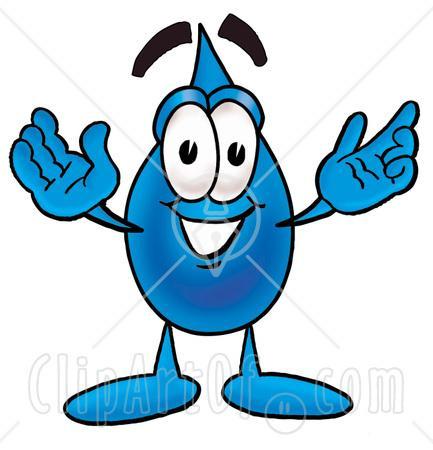 Unit 1: Water Systems on Earth (Chapters 1,2,3)Unit 2: Fluids and Viscosity(Chapters 7,8,9)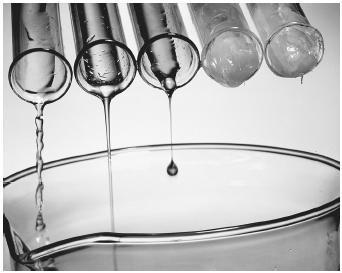 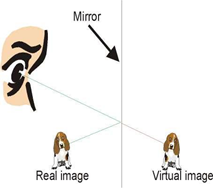 Unit 3:Optics(Chapters 4,5,6)Unit 4: Cells, Tissues, Organs and Systems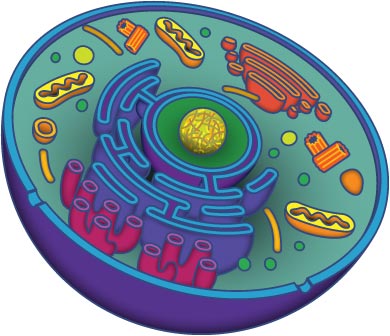 (Chapters 10,11,12) 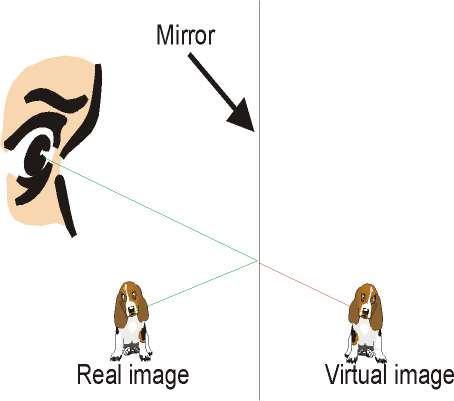 Chapter 1:Water Distribution% of the Earth’s water is freshof this water is frozen in ice sheets.% of the fresh water on Earth is available.Why do we not run out of water?_________Label the water cycle parts below: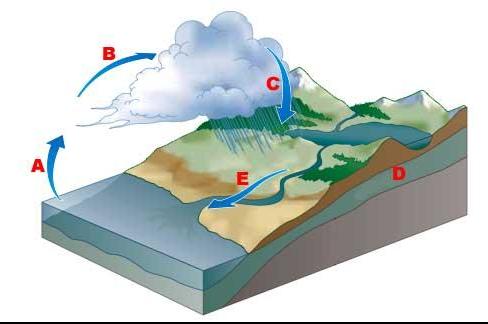 Ocean Water vs. Fresh WaterDiffer in three (3) ways.Sources of Fresh Water1.2.3.4.5.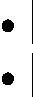 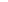 There may be many small within a larger basin.A divideFor example:One Component can affect another. For example…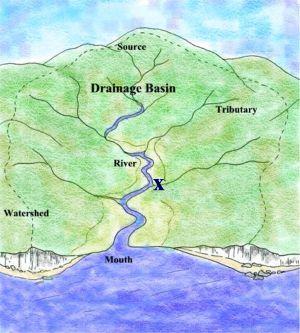 Chapter 2:removed and deposited into the ocean basins.Researching the Ocean Floor…Technologies Include: 1. ______________________2. ______________________3. ______________________Getting to Know the Ocean Floor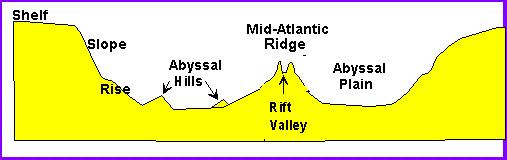 Ocean CurrentsTides:Two types of tides…Occurs when…Diagram…Causes…Tidal Range:Shaping our ShorelineHave the power to erode and deposit sediments. Factors that affect the interaction of waves and tides on the shoreline are:1.2.3.4.Shoreline Features: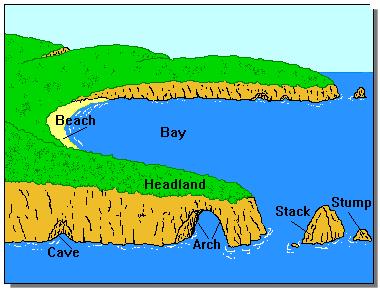 Chapter 3:Heat transfer resulting from circulation is	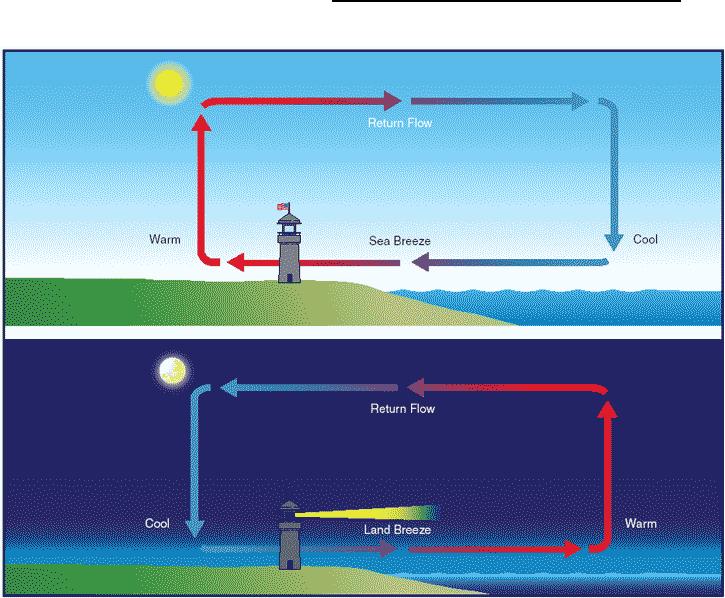 Why do temperatures fluctuate rapidly in NL?Abiotic Factors that affect plant and animal distribution (we tested on books for boats):1.2.3.4.5.6.Technologies that have contributed to overfishing include: 1.2.Offshore Oil IndustryAffects on the marine environment include: 1.2.3.AquacultureDefinition:Usually built in sheltered areas such as a	.Problem?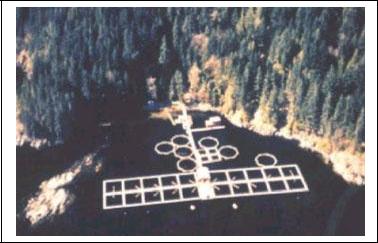 Unit 2: Fluids and ViscosityChapter 7:The Particle Theory of Matter (PTM)….The 5 main points that make up this theory are: 1.2.3.4.5.The 3 states of matter…Label the states of matter in the following picture.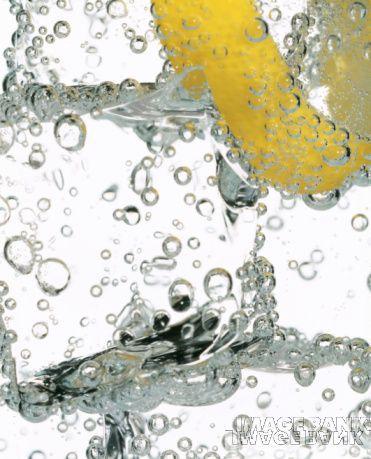 Complete the following table.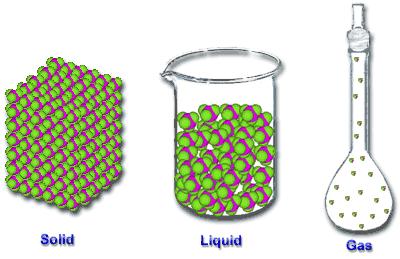 Number the fluids below with 1 being the least viscous and 4 being the most viscous.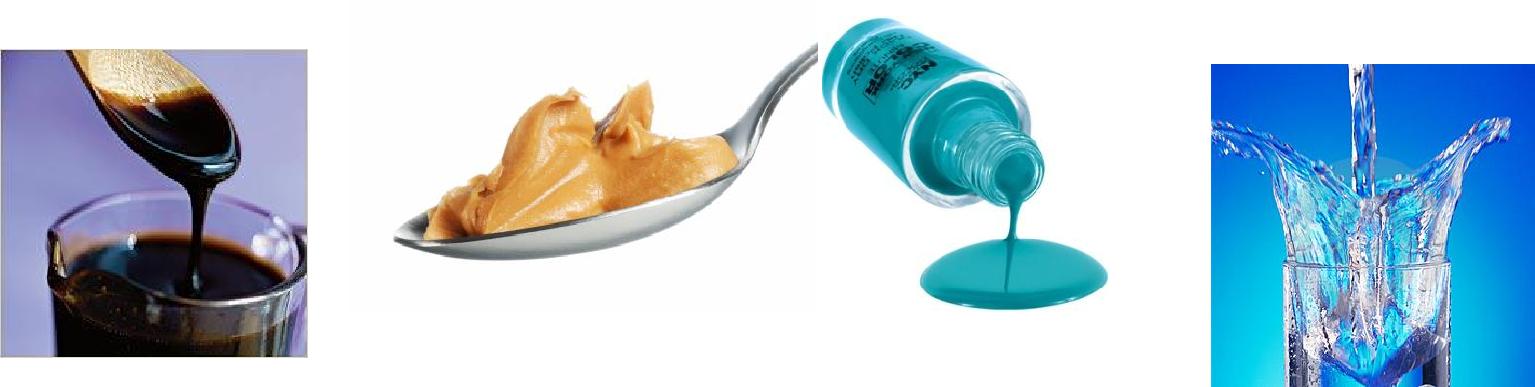 Flow Rate…The speed at which a fluid flows from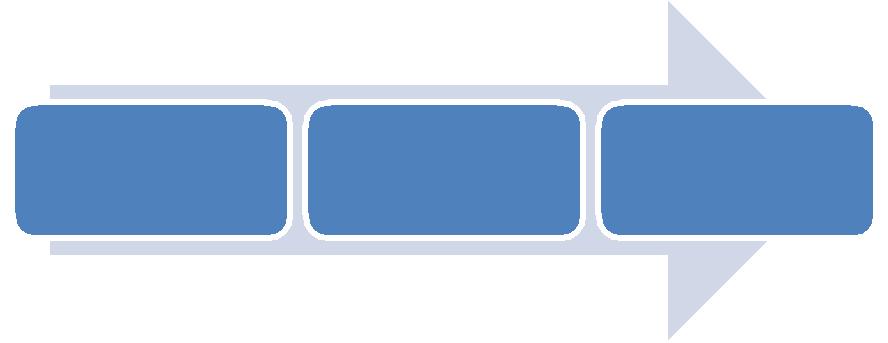 Factors that Affect Viscosity…** The _____________ is true for gases.Chapter 8:For example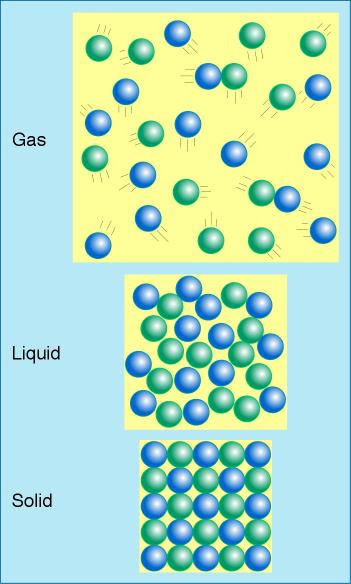 3Calculating Density: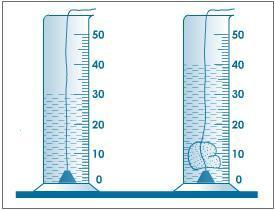 You must know the following to determine the density of a substance…The amount of matter in a substance orThe amount of space occupied by the substance orTo measure the volume of an irregular shape, you will need to determine the amount of water it 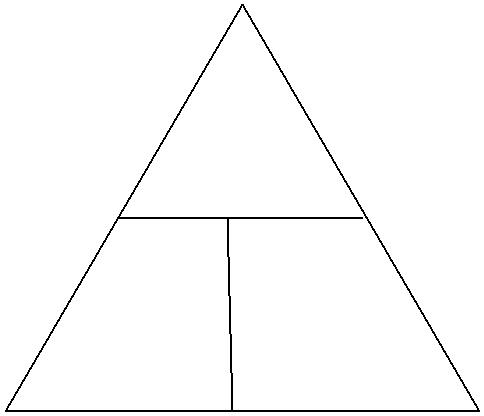 Formula for calculating density:Density (D)=Sample Problems:Find the density of a 10g mass of a substance that has a volume of 2.0 cm3.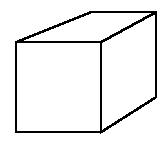 You want to put 10g of salt into a container. What is the volume of the container if the salt completely fills it? 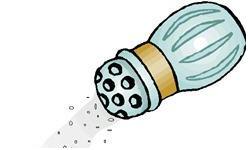 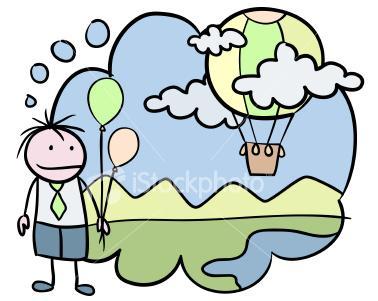 What is the mass of 1500mL of helium? Complete the practice problems on pages 312-4Temperature and DensityIncreasing temperature will cause the particles in a substance toApplications of Density…1.2.3.4.5.6.7.Chapter 9:Force:There are two kinds of forces:Mass vs. Weight: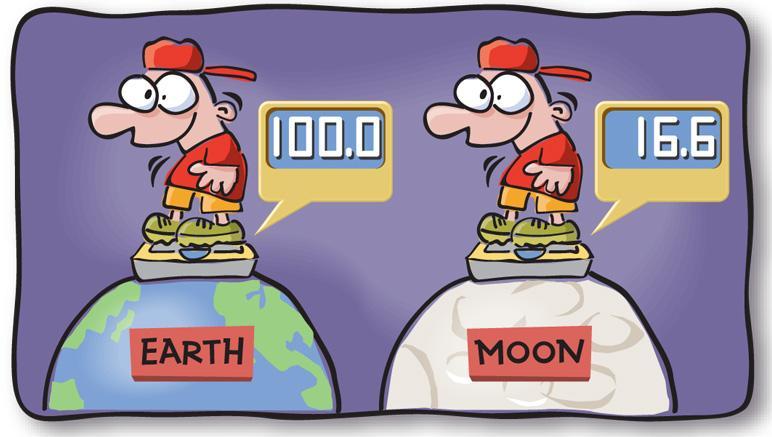 Buoyancy:The	force of an object submerged in or floating on fluids.The amount of buoyant force that would push up against the object immersed in the fluid equalsIf the density of the immersed object is greater than the density of the fluid, it willWhich will float (circle one)? Why?Wooden boat vs. water logged stick Metal block vs. metal boat A sealed empty water bottle vs. full water bottle Average Density:The total mass of all substances that make up an object divided by theo  Technologies Developed1.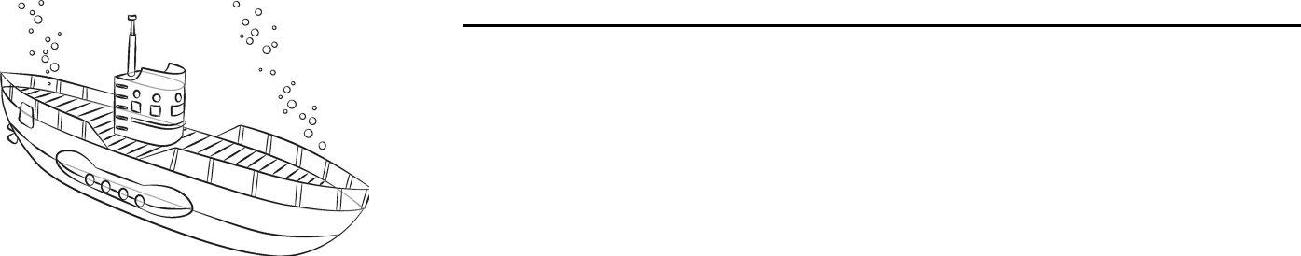 2.3.Sample Problems…An aquarium is filled with water that weighs 10 000 N. If the base of the aquarium has an area of 1.6 m2, what pressure does the water exert on its base? 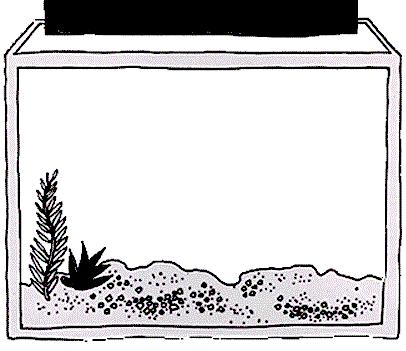 If the atmospheric pressure is 101 200 Pa and you are holding your hand, the atmospheric pressure is exerting a force on your hand. If the area of your palm is 0.006 m2, calculate the force on your hand. 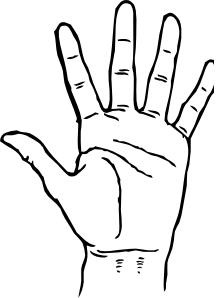 The weight of water in a glass is 4.9 N. If the water is exerting a pressure of 1700 Pa on the bottom of the glass, what is the area of the bottom of the glass? 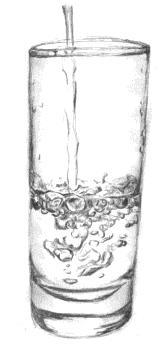 Complete the practice problems on pages 351-3Determine Why?A person wearing snowshoes can walk across a section of deep snow without sinking. The nozzle of a garden hose can be used to create faster or slower flow of water. Hydraulics: the study of pressure in Systems will transmit applied force through a liquid to move something else. The pressure produced will exert in all directions Use liquids because they are The liquid must be enclosed in a tube or pipe. This pressure causes motion at the 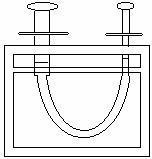 o  Pneumatic Systems: Uses	in an enclosed space.Gases can be Pressure and Volume:Increasing the pressure of a fluid will __________volume by the same amountTemperature and Volume:Increasing temperature will	the volume of a fluidTemperature and Pressure:Increasing temperature of a fluid will	the pressure.o  Why do we use the following symbols on aerosol cans?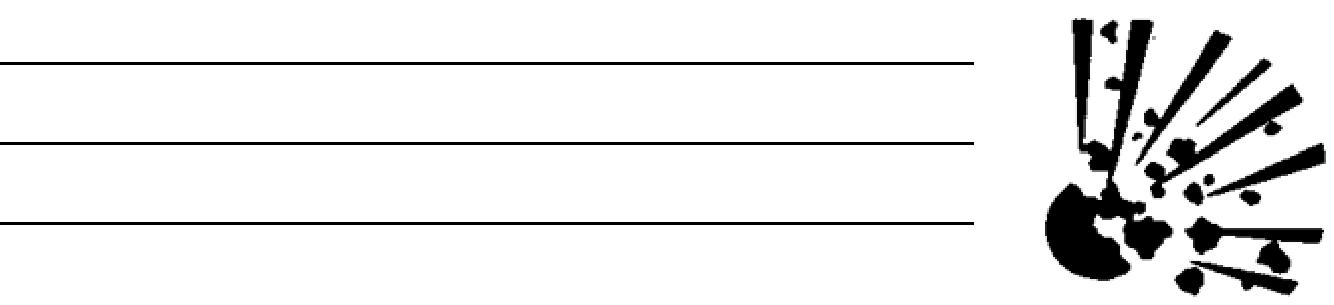 Unit 3: OpticsChapter 4:He believed that beams of light were made ofThe eyes detected these particles and allowed us toAlbert Michelson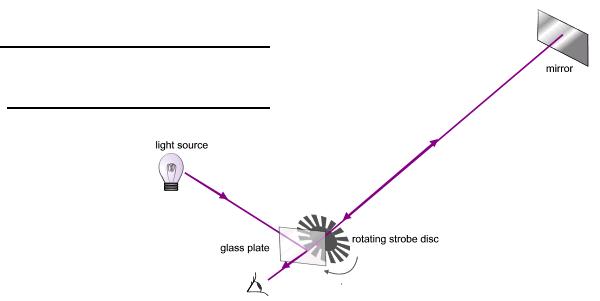 First person to measure theo  He calculated it to be	m/s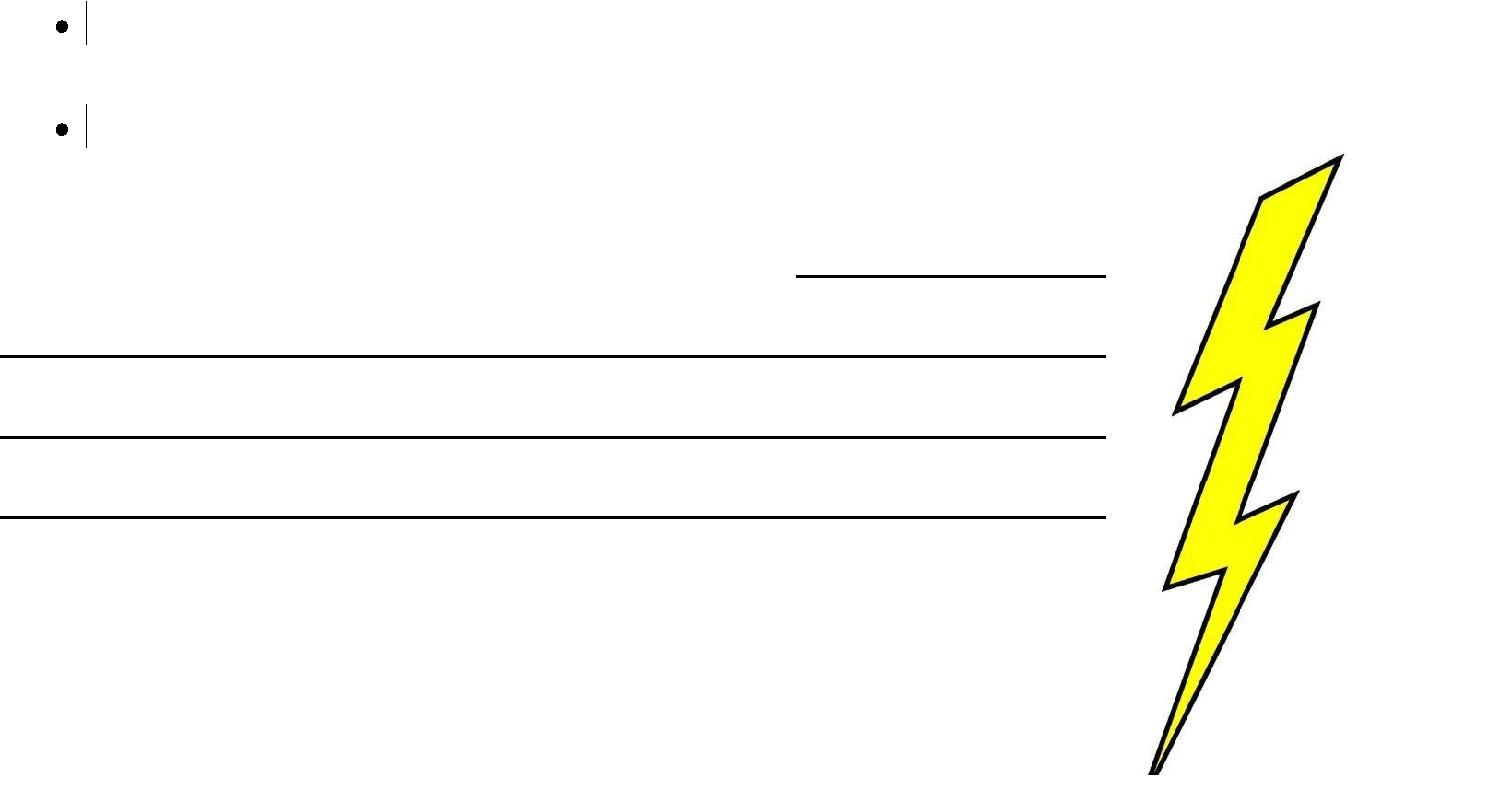 1. Explain why you see the lightning before you hear it.32. Is it possible for stars to be burned out even though we are seeing them in our night sky? Explain.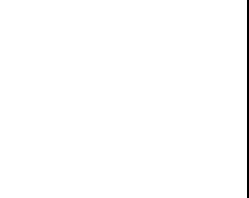 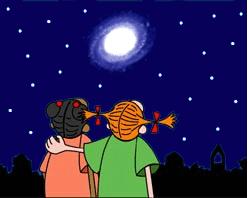 LightA form of	that can be detected by theVisible light is a mixture of all of the colors of the4Visible Light SpectrumCan be seen due to the	through a prism.List the constituent colors of white light by the picture below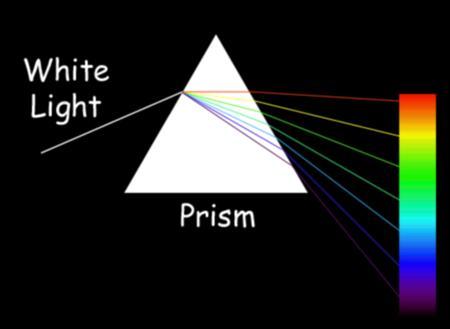 Has the smallest refraction and	has the greatest.When a laser is shone through a prism, the light will refract but NOT disperse. Why?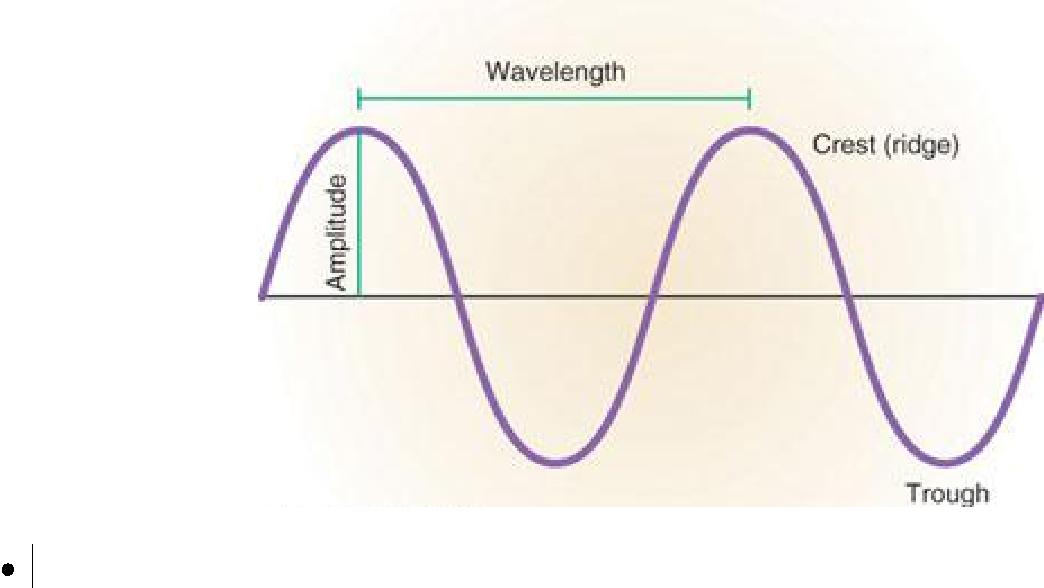 Frequency is the number of seconds.o  It is measured inthat pass a point in(	)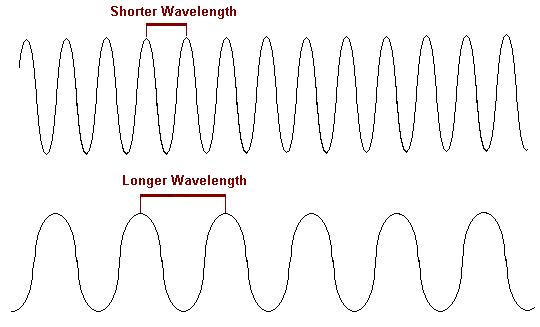 Electromagnetic RadiationThe transmission of energy in the form of waves that extend from the longest to the shortest .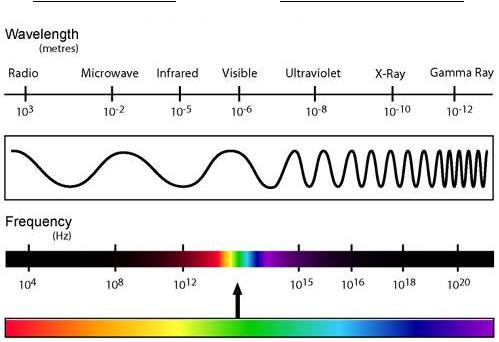 Ultraviolet (UV) Waves X-RaysGamma Rays	Chapter 5:Different materials allow light to travel through it in varying degrees.1.	2.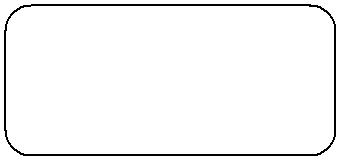 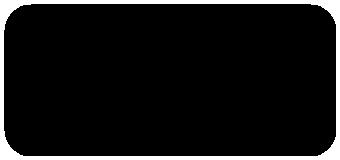 3.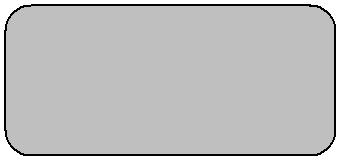 **Remember light travels in a straight line. This is calledReflectionThe incoming light ray is called theThe reflected ray is called theAn imaginary line that is perpendicular to the barrier is called theThe angle formed by the incident ray and the normal is theThe angle formed by the reflected ray and the normal is theLabel the above on the diagram below.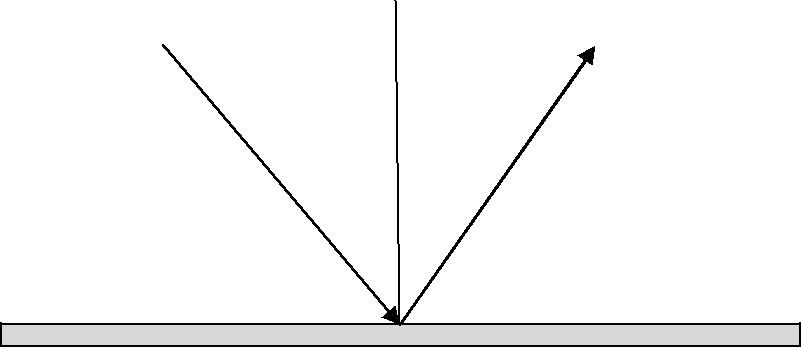 Specular vs. Diffuse Reflection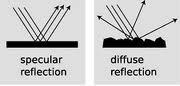 Applications of specular and diffuse reflection include:1.2.3.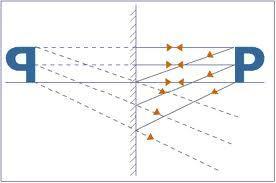 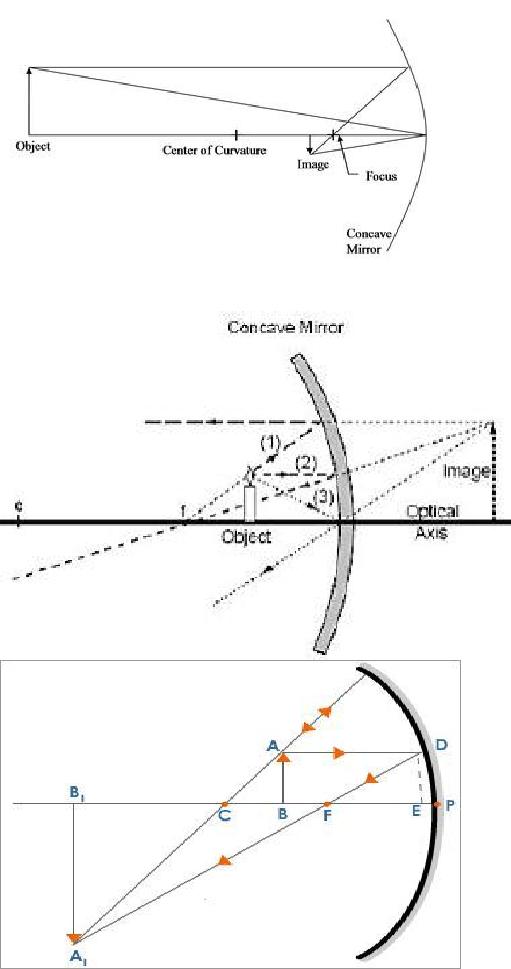 5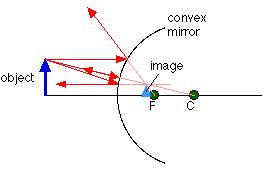 Ray Diagrams… parts to know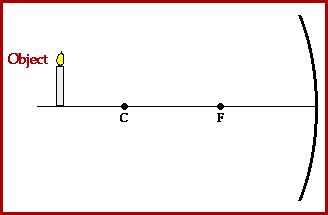 Real vs. Virtual ImagesFormed?Located?The angle between the normal and the refracted ray is called the6Label the diagram below…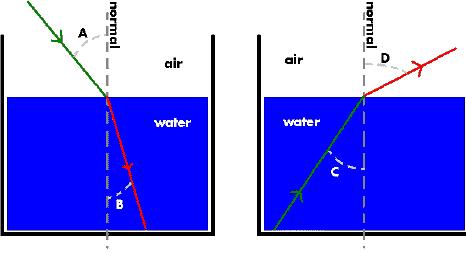 1. What happens…as light travels from a less dense medium to a more dense medium? as light travels from a more dense medium to a less dense medium? 2. Why is the object not where you think it is? 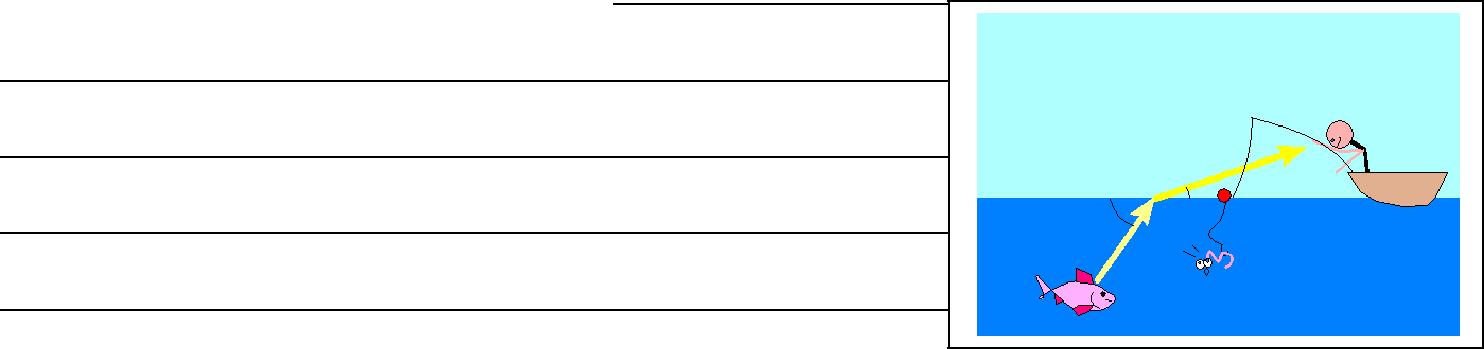 Chapter 6:Corrective Lenses:NearsightednessFarsightedness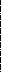 Unit 4: Cells, Tissues, Organs andSystems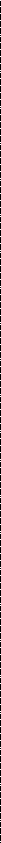 Chapter 10 – The cell is the basic unit of life. 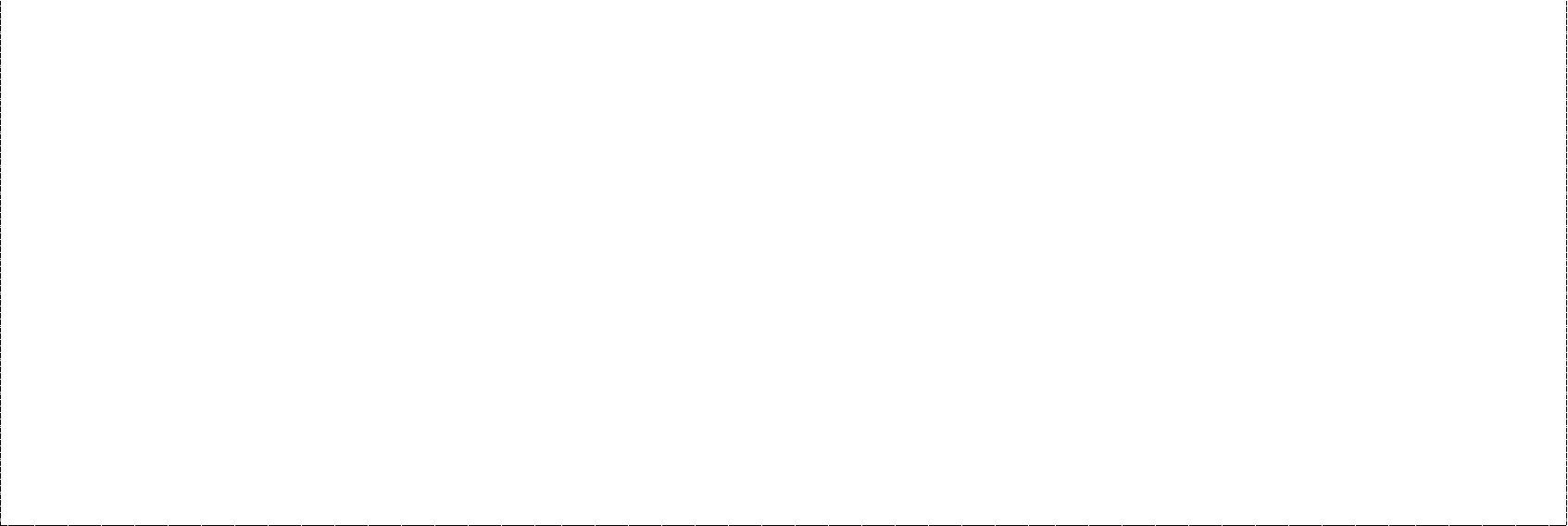 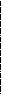 Compare past and present ideas of what living things are made of. 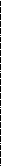 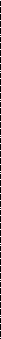 What is a cell? What are FOUR characteristics of living things? 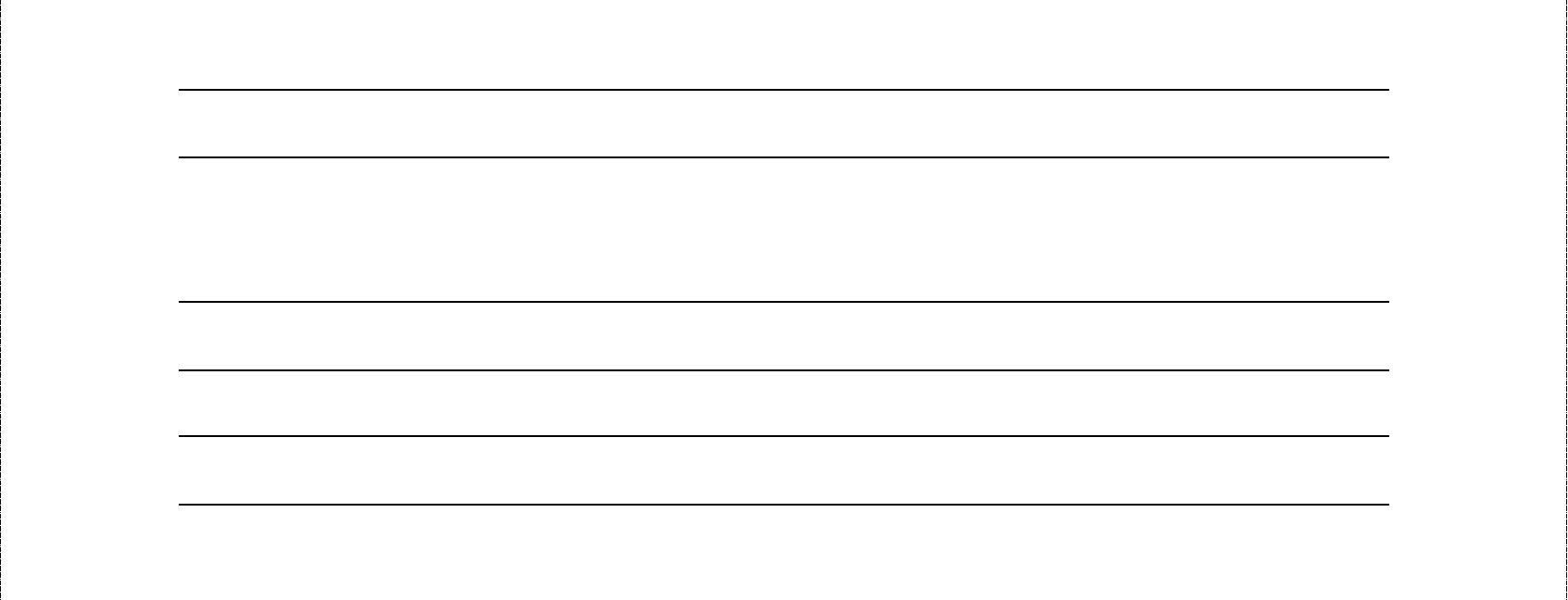 Define: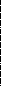 Growth: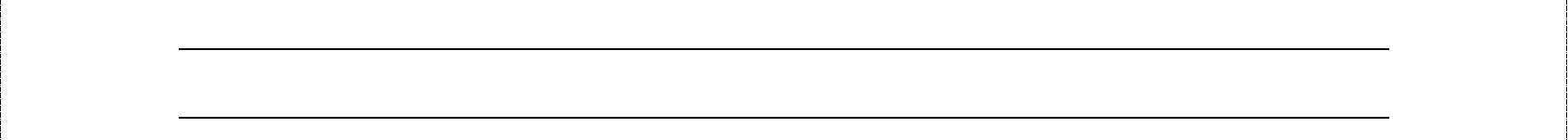 Movement: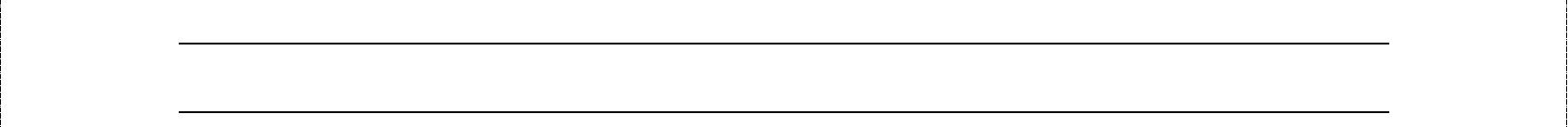 Stimulus: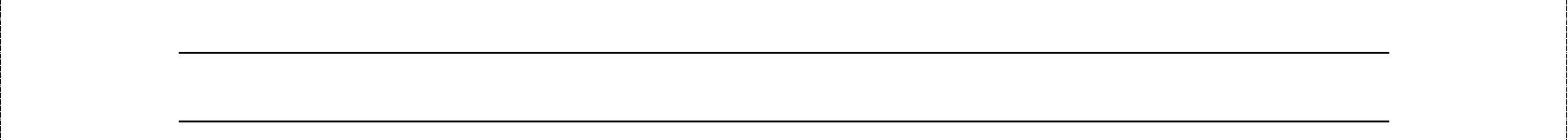 Reproduction: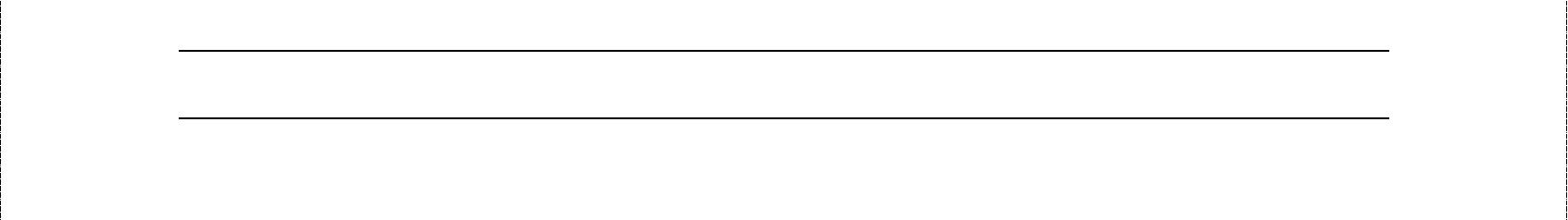 Give an example of stimulus – response reaction. 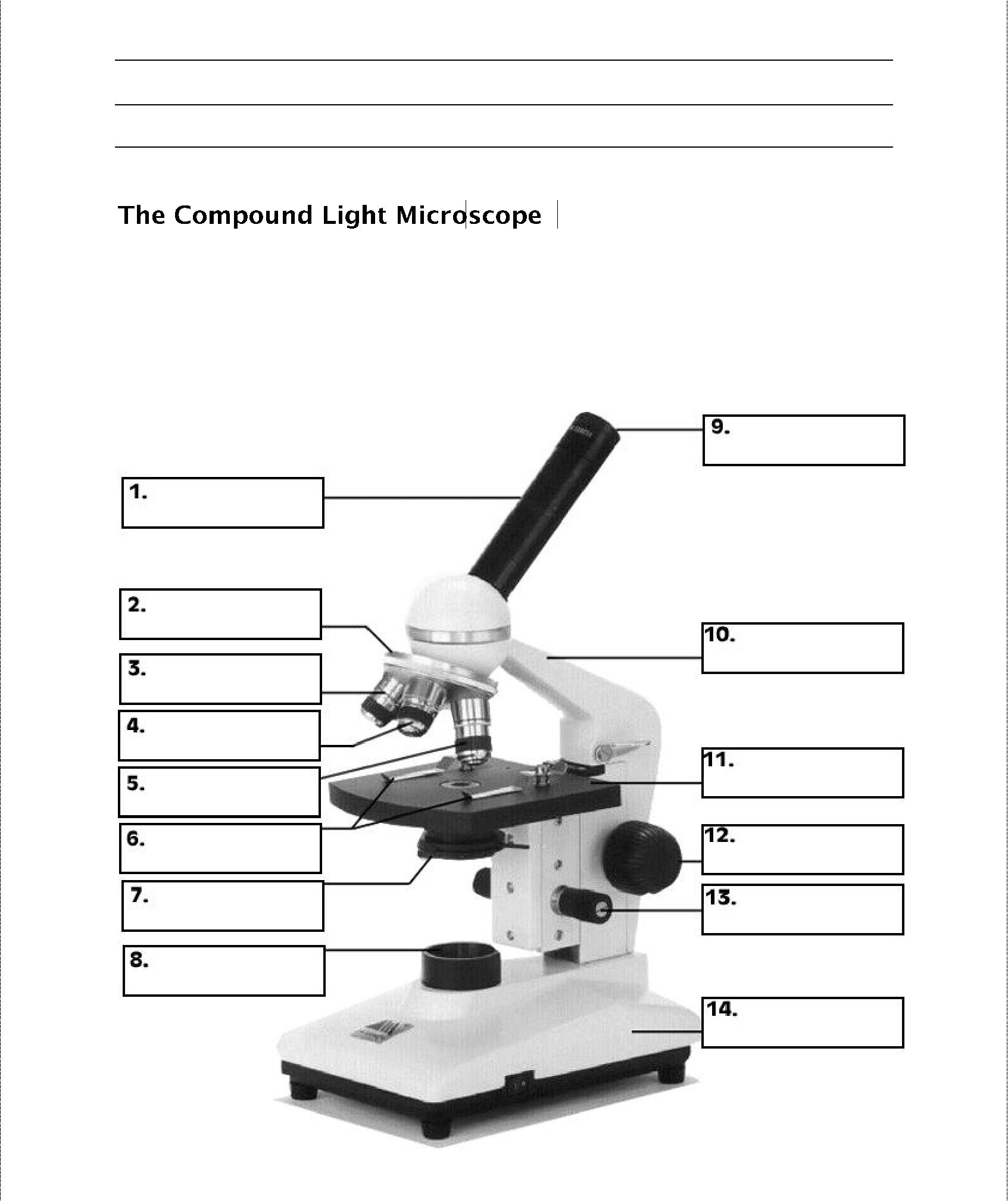 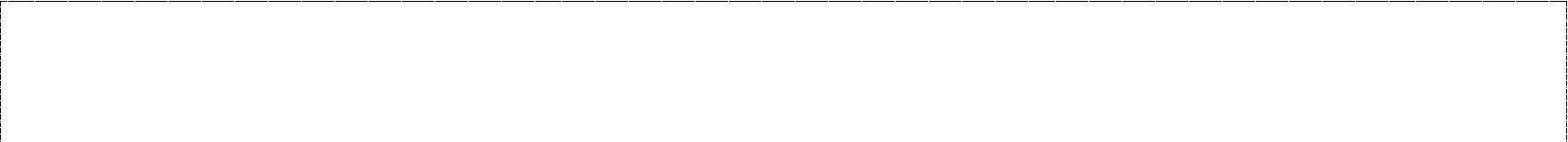 Label the parts of the microscope below. 3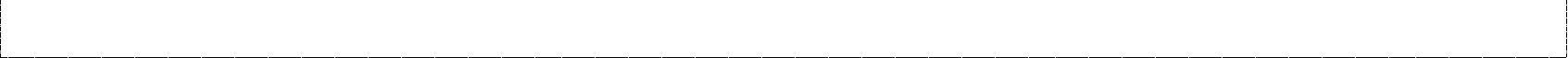 Identify the function of the microscope parts in the following table. 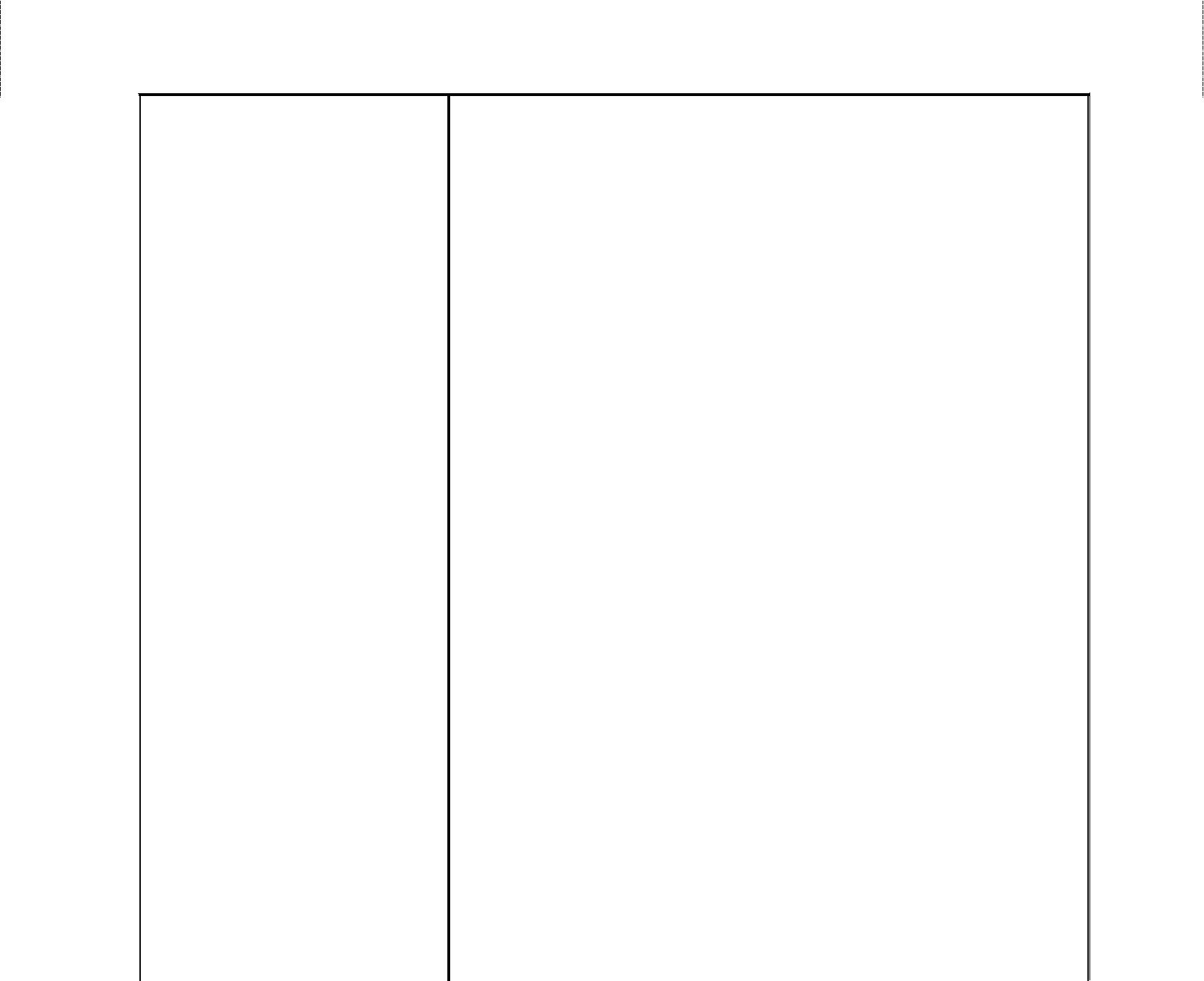 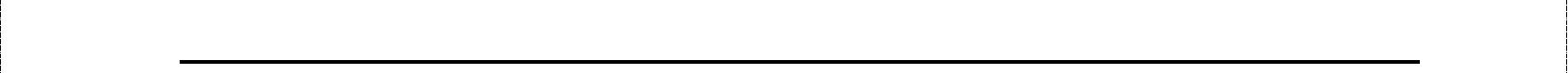 Eyepiece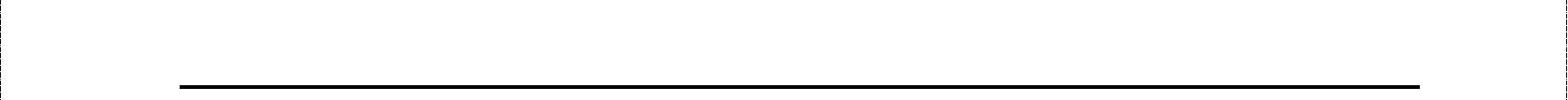 Body tube (barrel)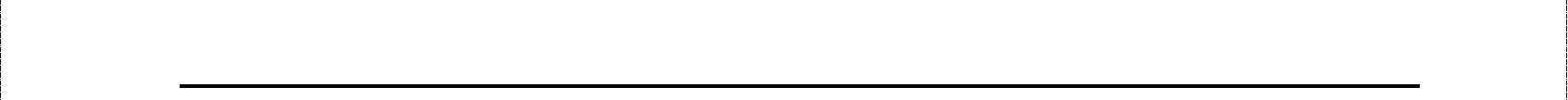 Coarse adjustment knob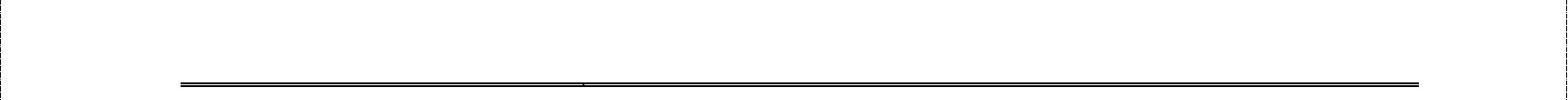 Fine adjustment knob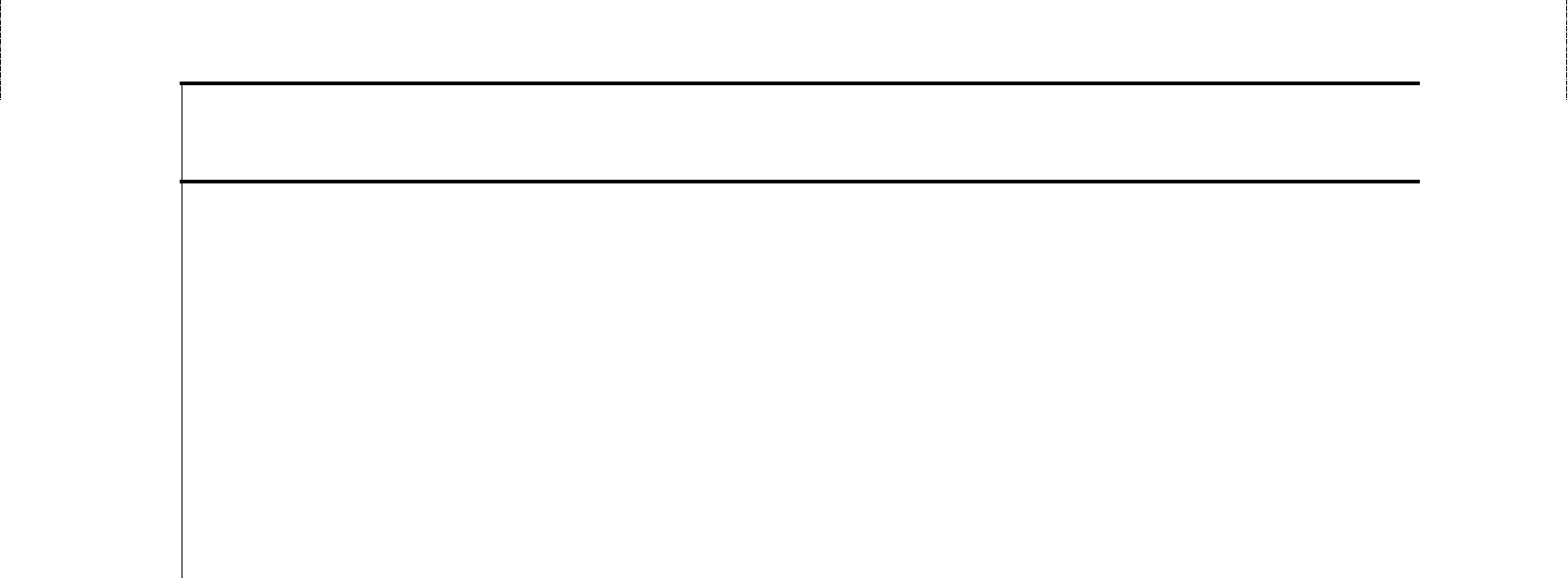 Objective lenses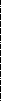 Revolving nosepieceStageIris diaphragm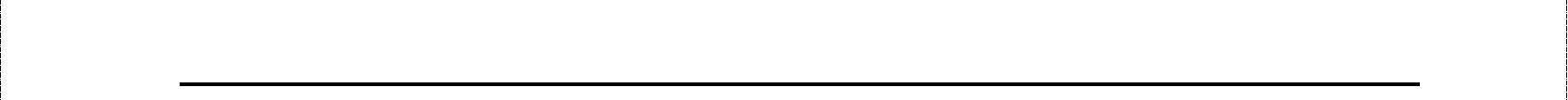 Light source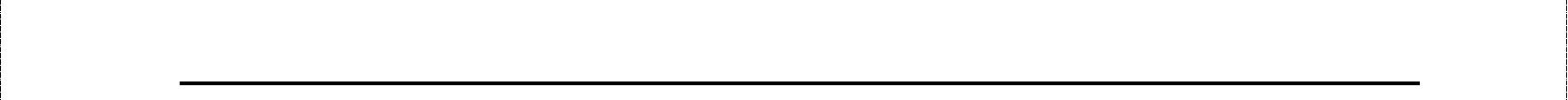 Base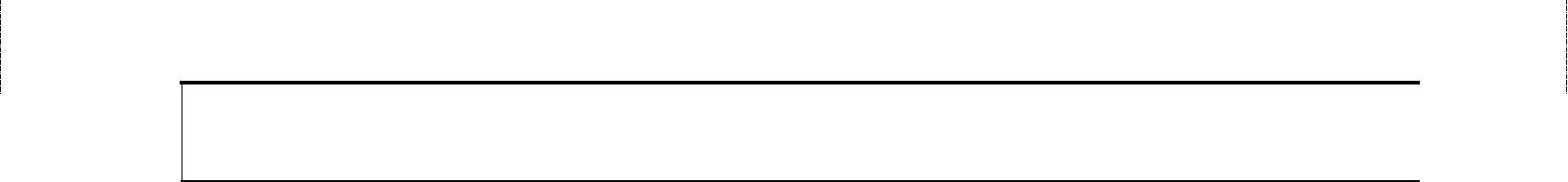 Arm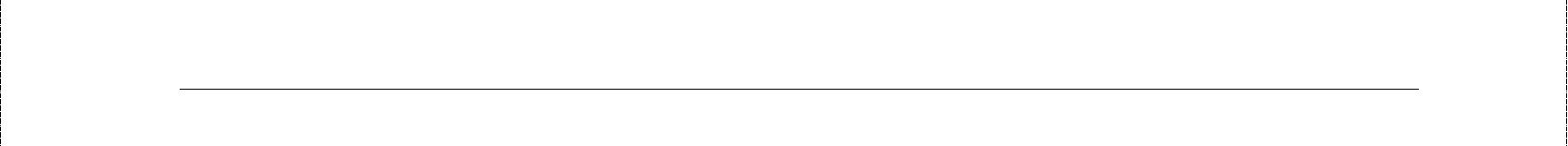 How would you calculate the Total Magnification of a microscope? What is the total magnification of an object when using the low power lens (4X) in a microscope with an eyepiece magnification of 10X? 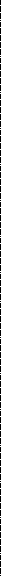 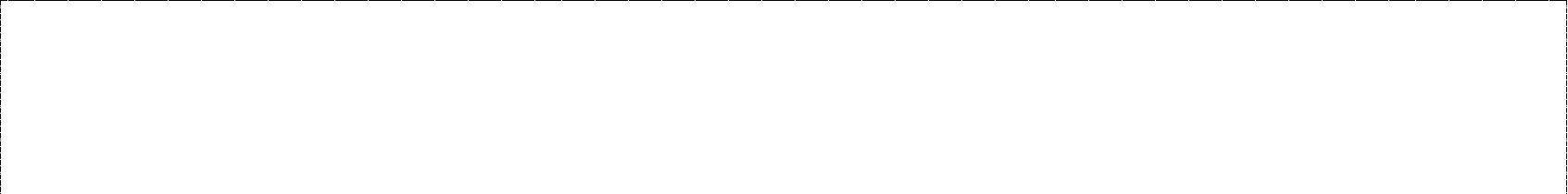 Cells and Cell Theory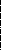 List the three main points of the cell theory. What is an organelle? Outline the structure and function of the organelles listed below. 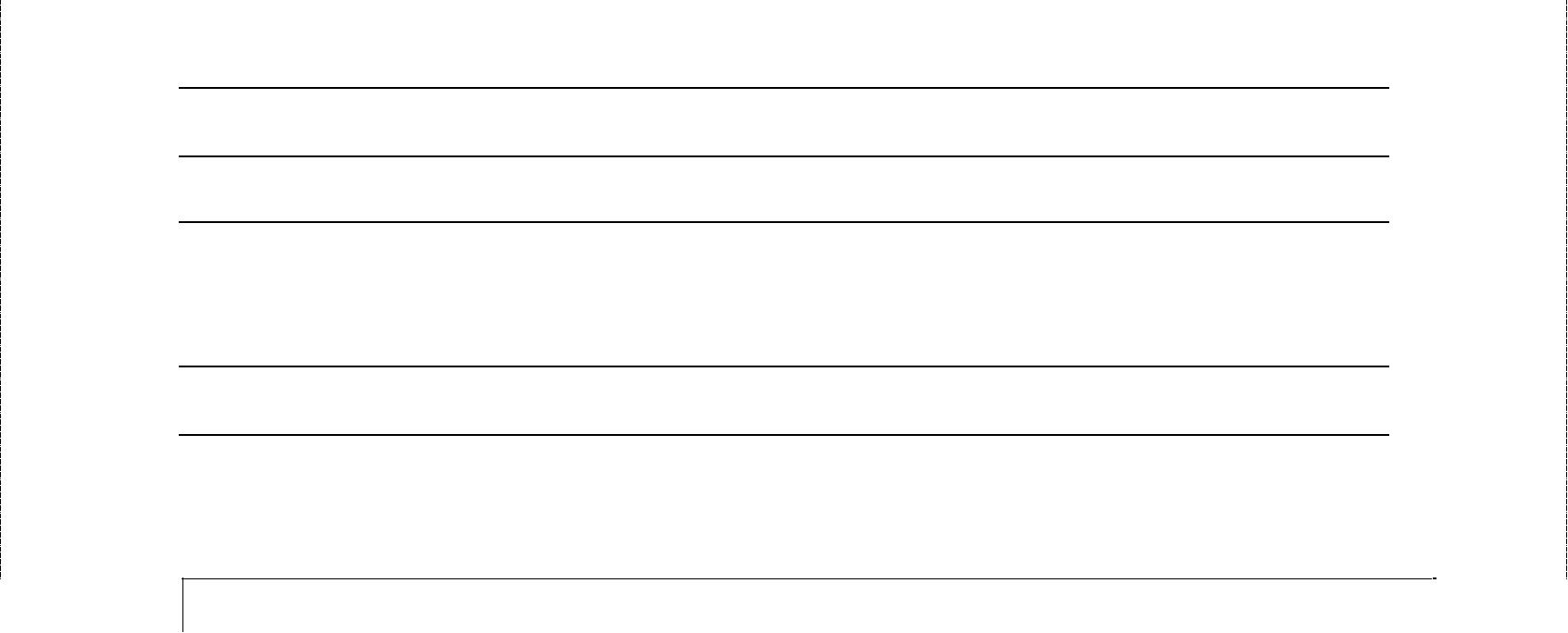 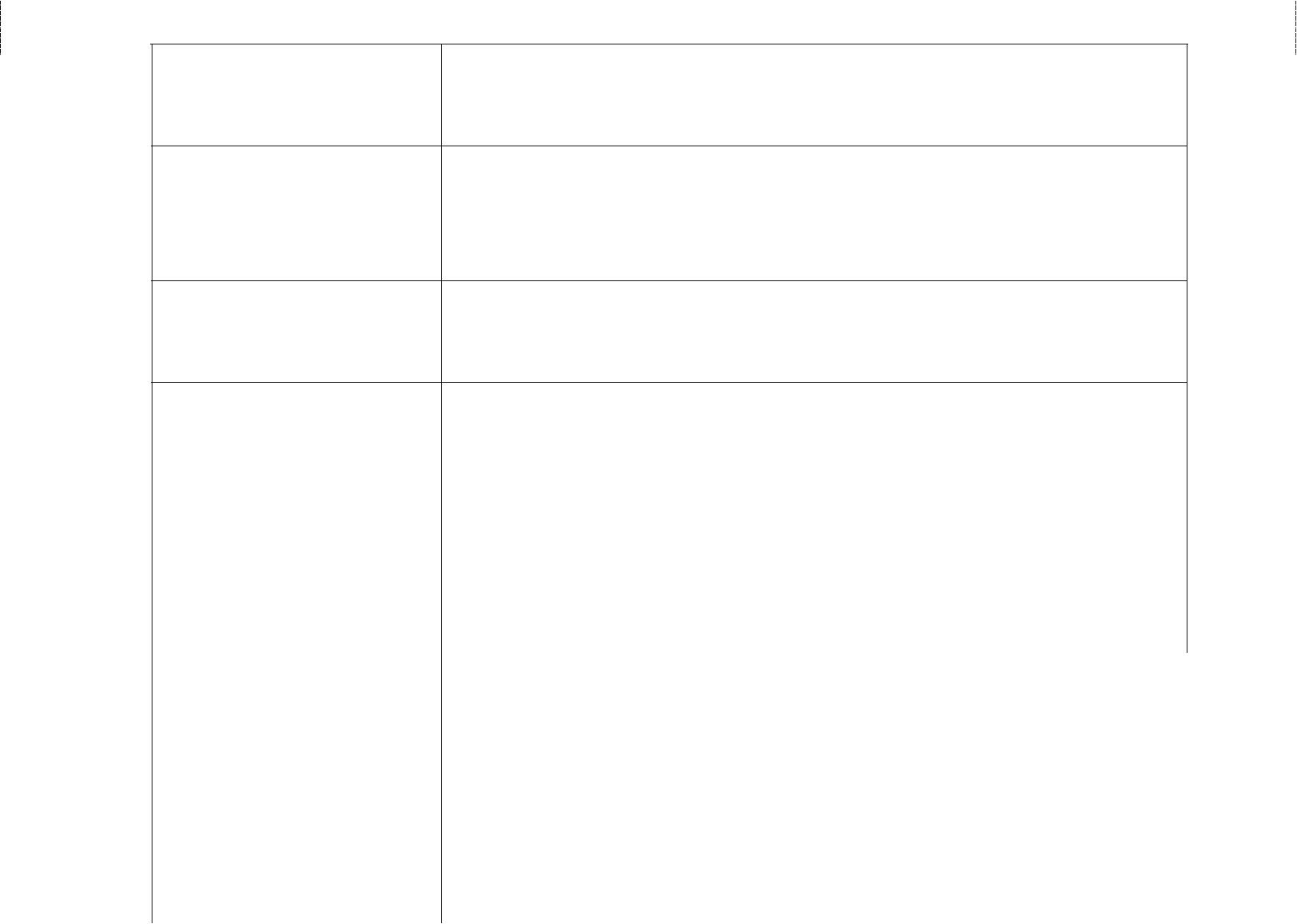 Cell Membrane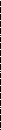 Cytoplasm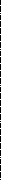 Cell WallNucleus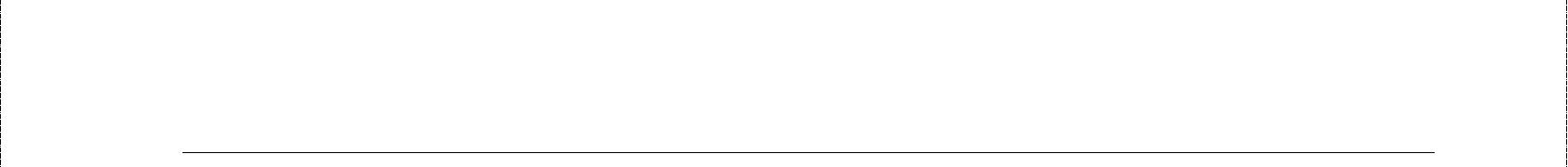 Vacuole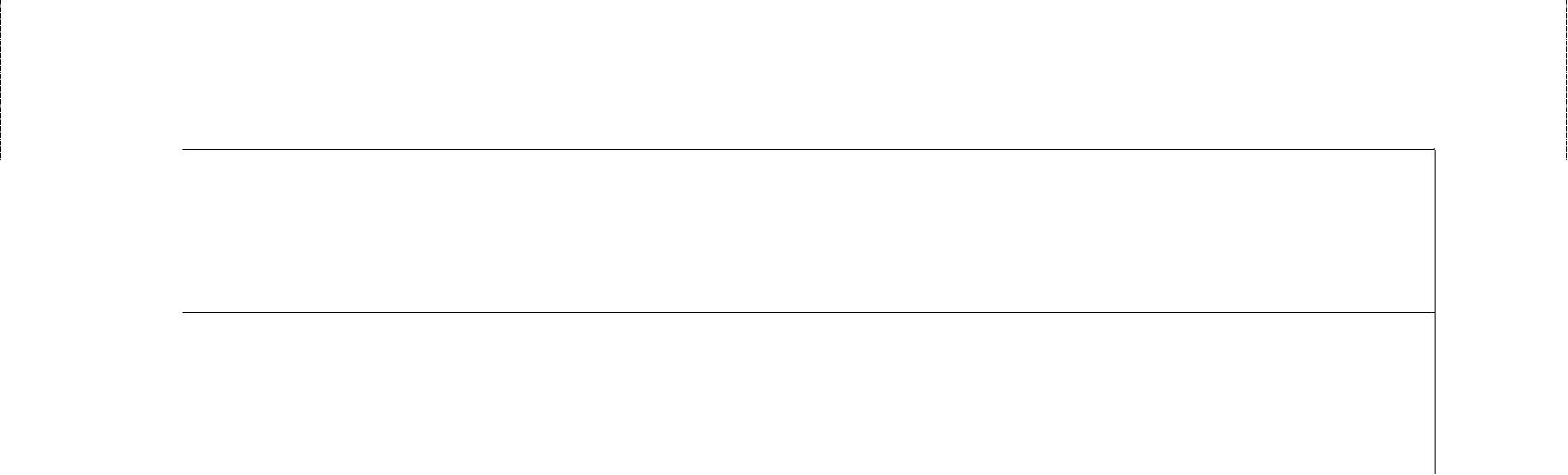 ChloroplastMitochondrion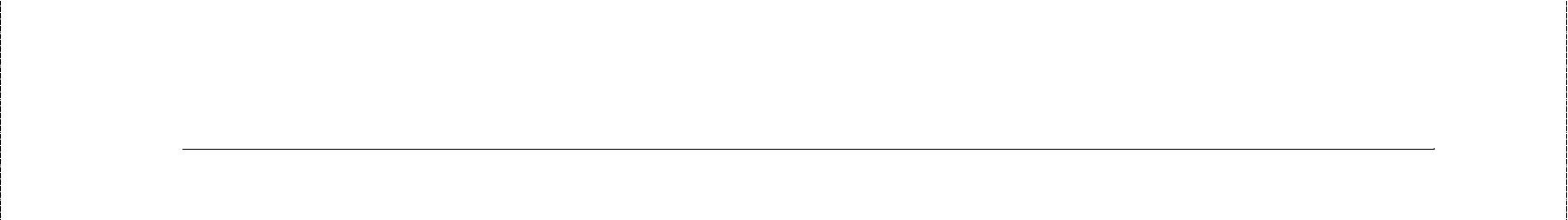 5Indicate whether the following organelles are present in a plant cell an animal cell or both.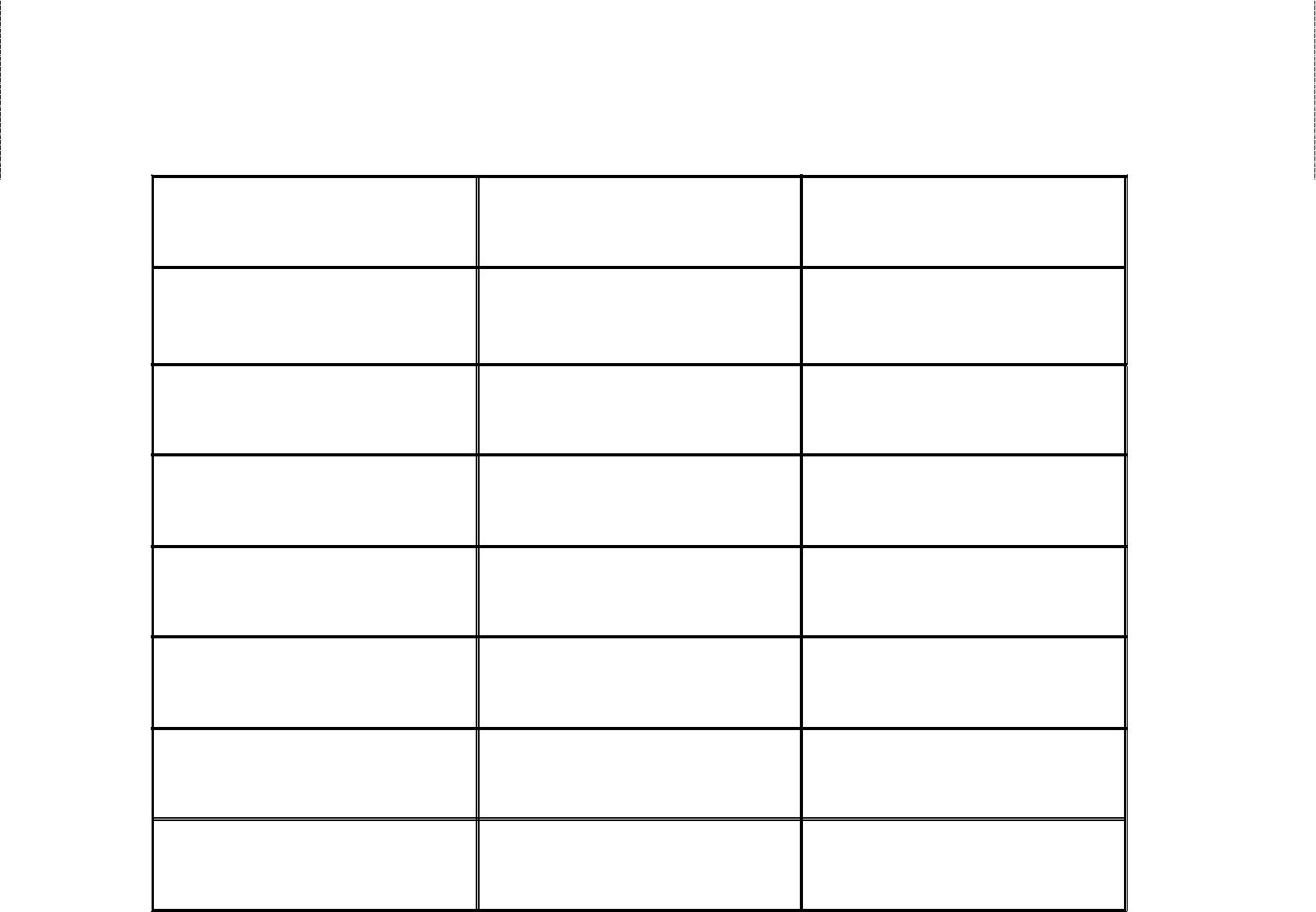 Cell membrane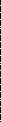 Cytoplasm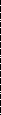 Cell wallNucleusVacuoleMitochondrionChloroplast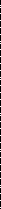 Explain why cells divide. How do body cells divide? What other types of organisms divide in this manner? 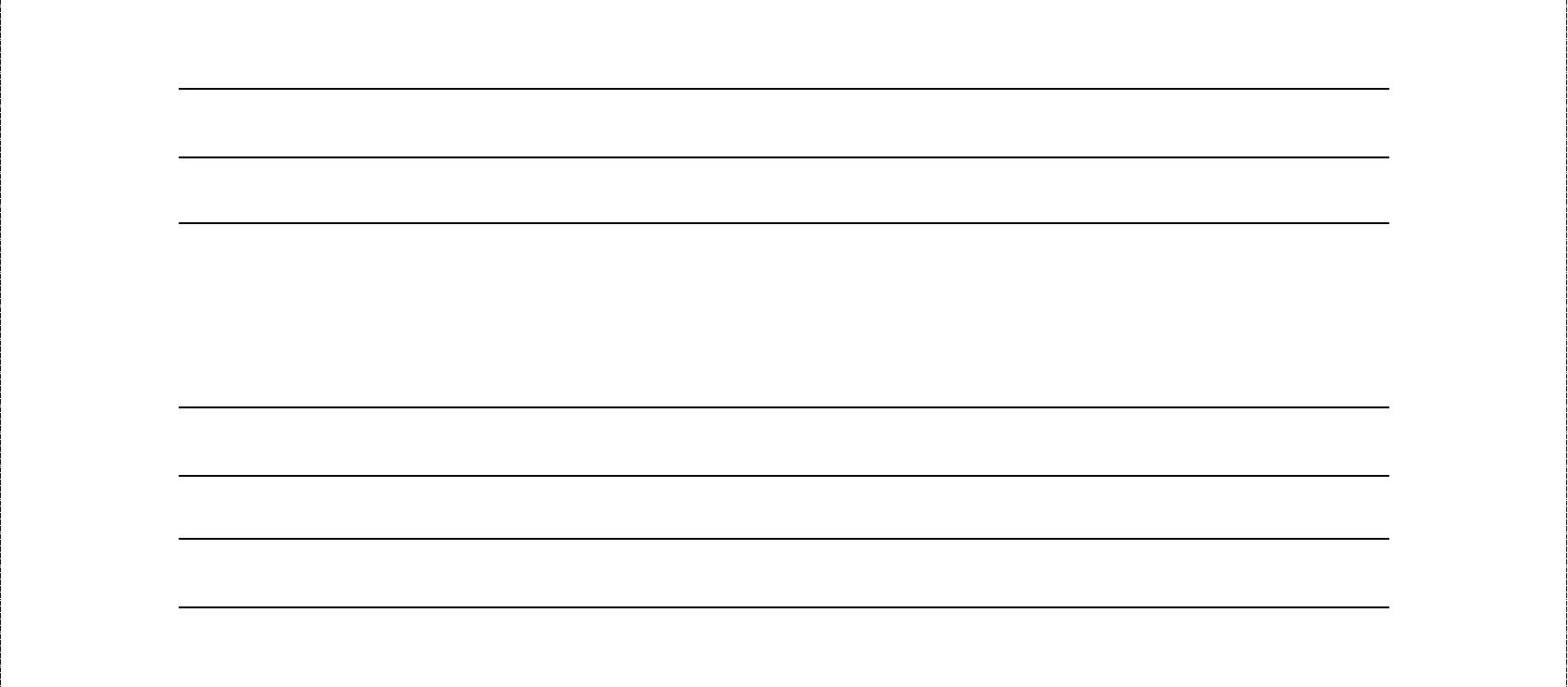 6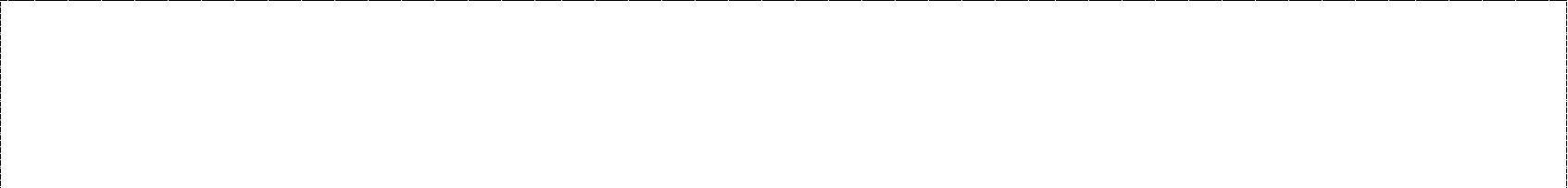 Label the following cell parts. Identify the cell type (plant or animal). 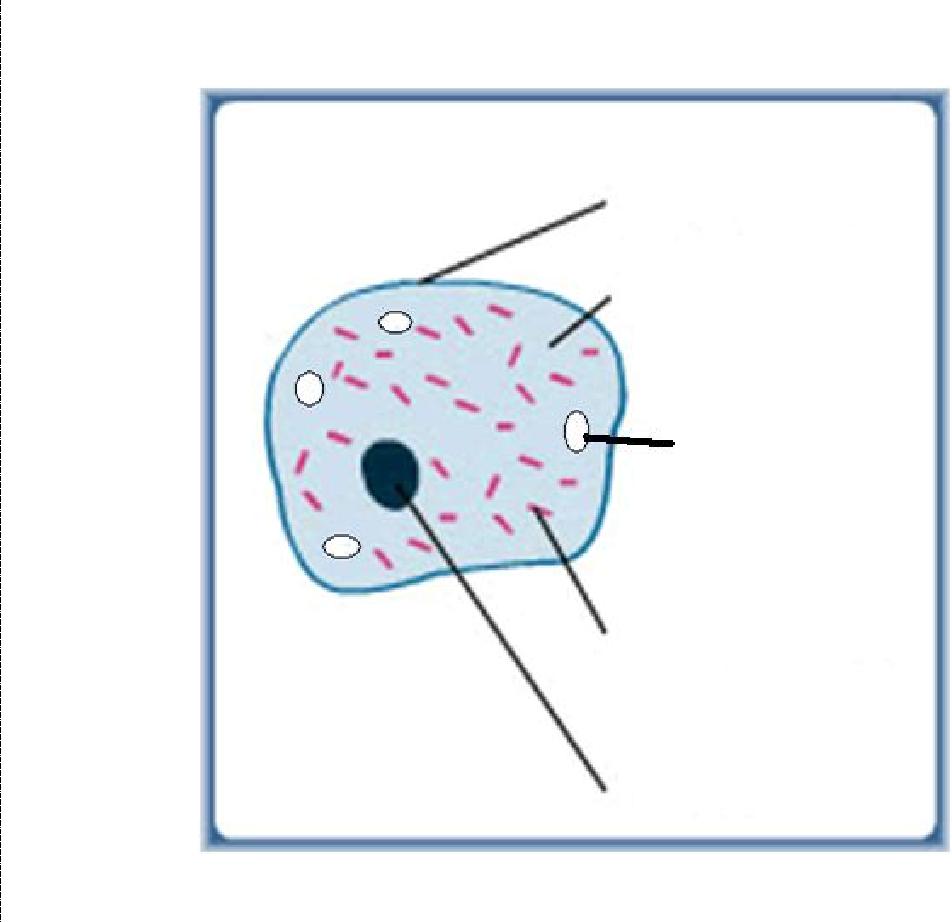 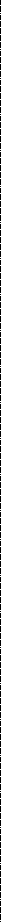 Cell Type: _______________________________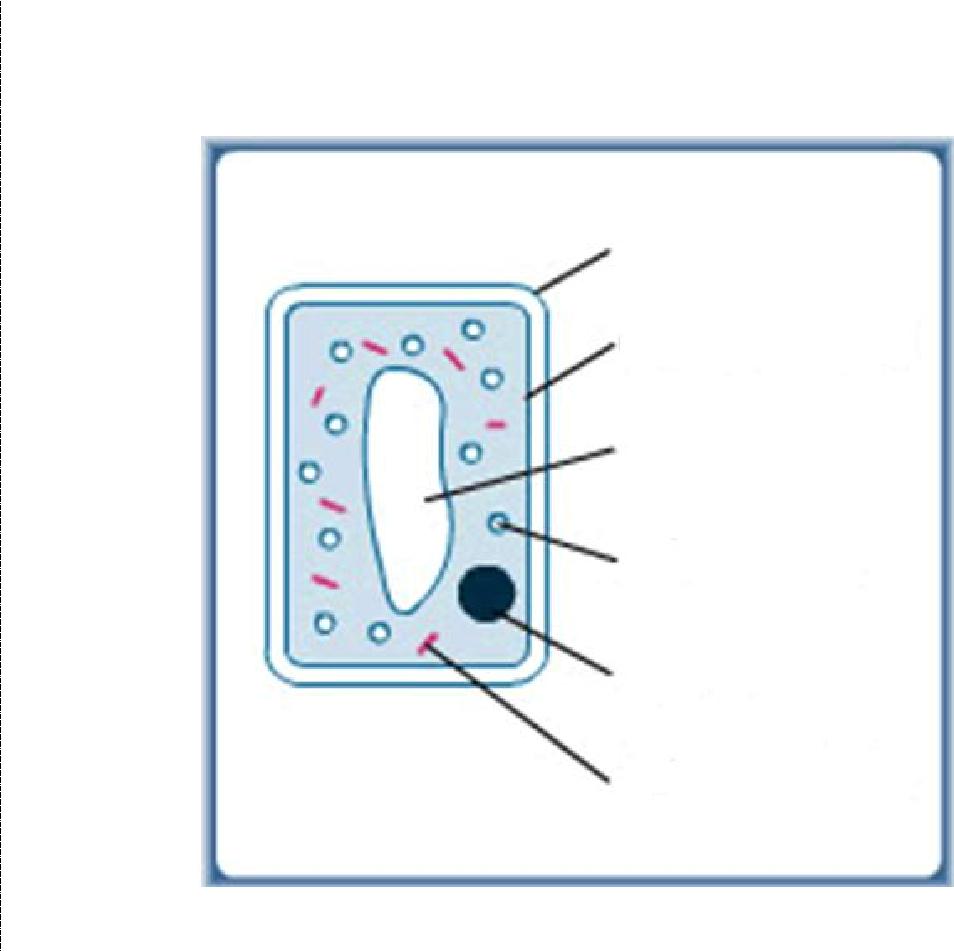 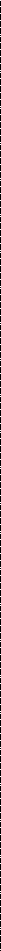 Cell Type: _______________________________Chapter11:______________________________________________________________________________________________________________________________________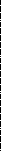 What are the three main characteristics of systems? Complete the flowchart that illustrates the levels of organization from a cellular level on up to the organism. 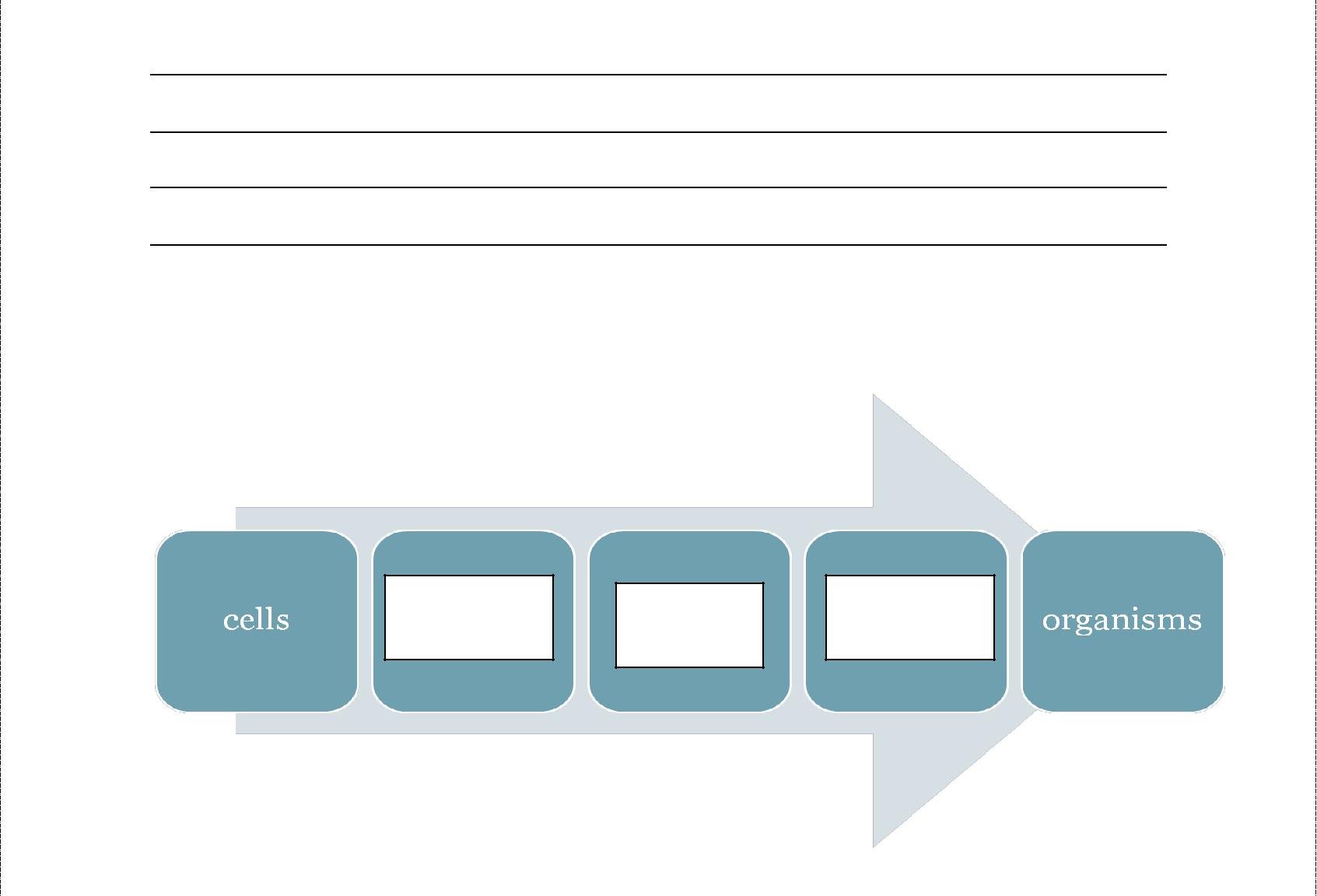 Compare Tissues and Organs in terms of their composition. Give four examples of each. 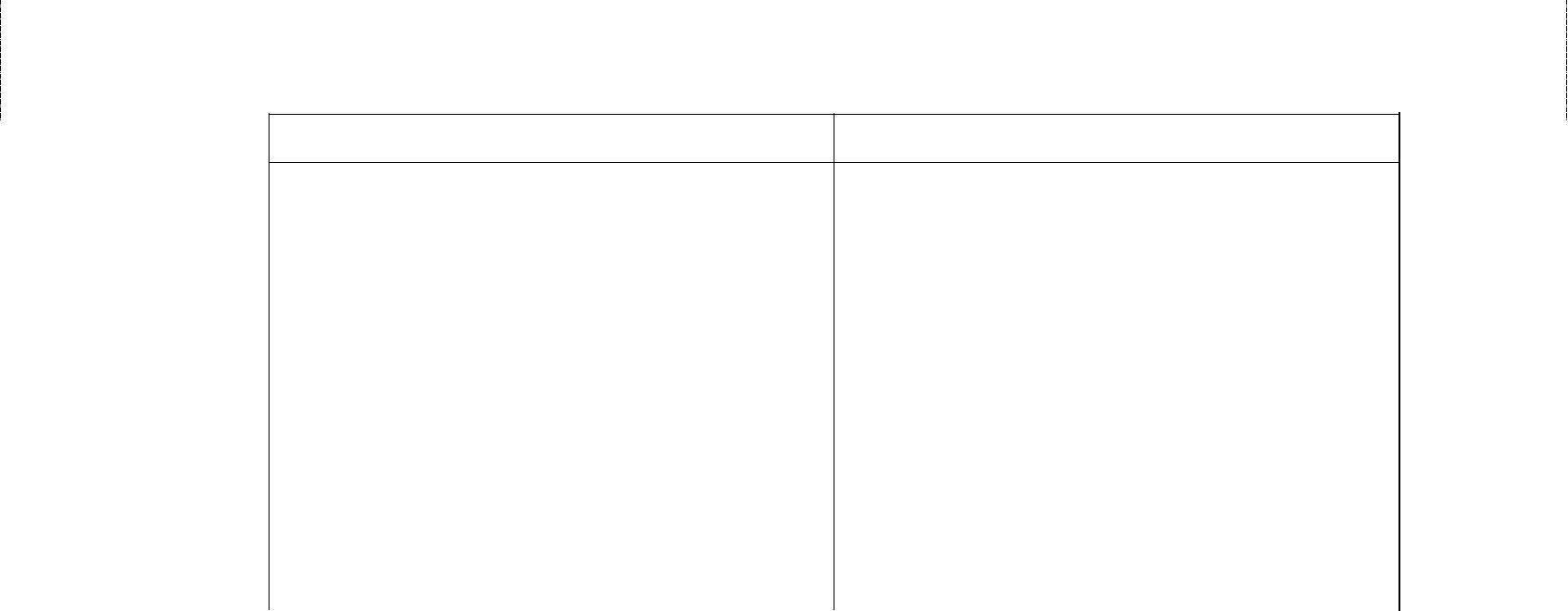 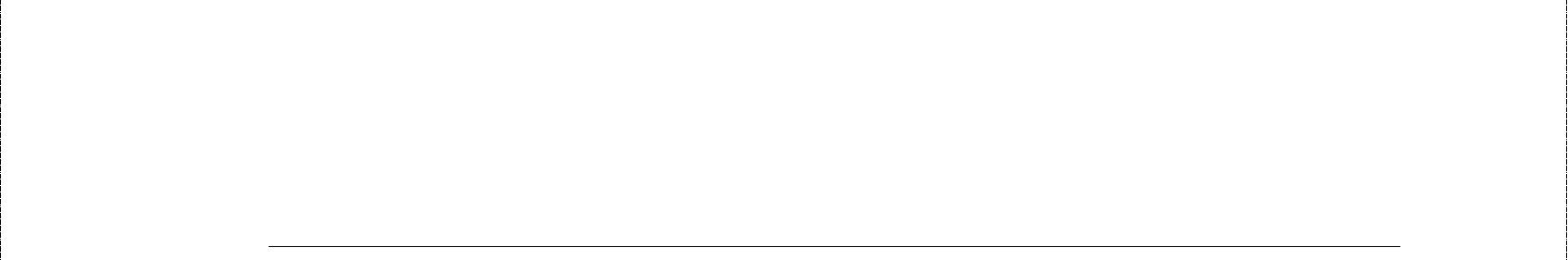 Examples:	Examples: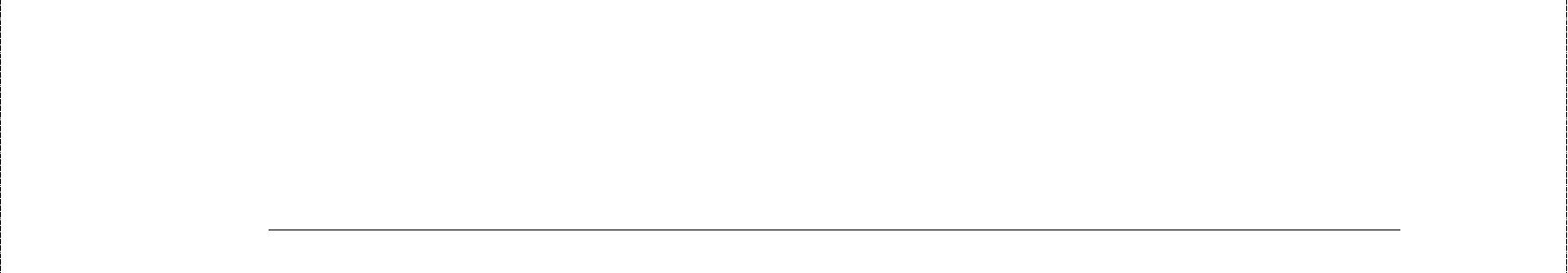 Organ Systems p.428-430 What is an organ system?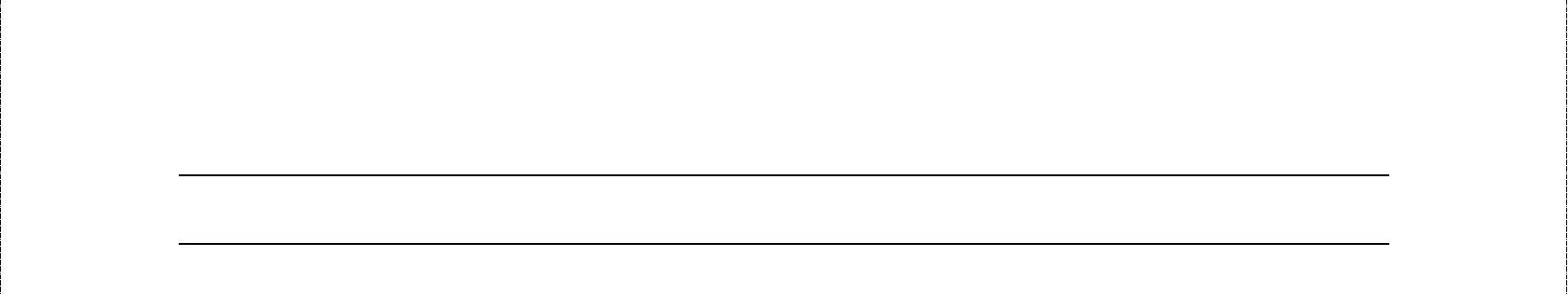 Identify the main organs and tissues as well as the function of each.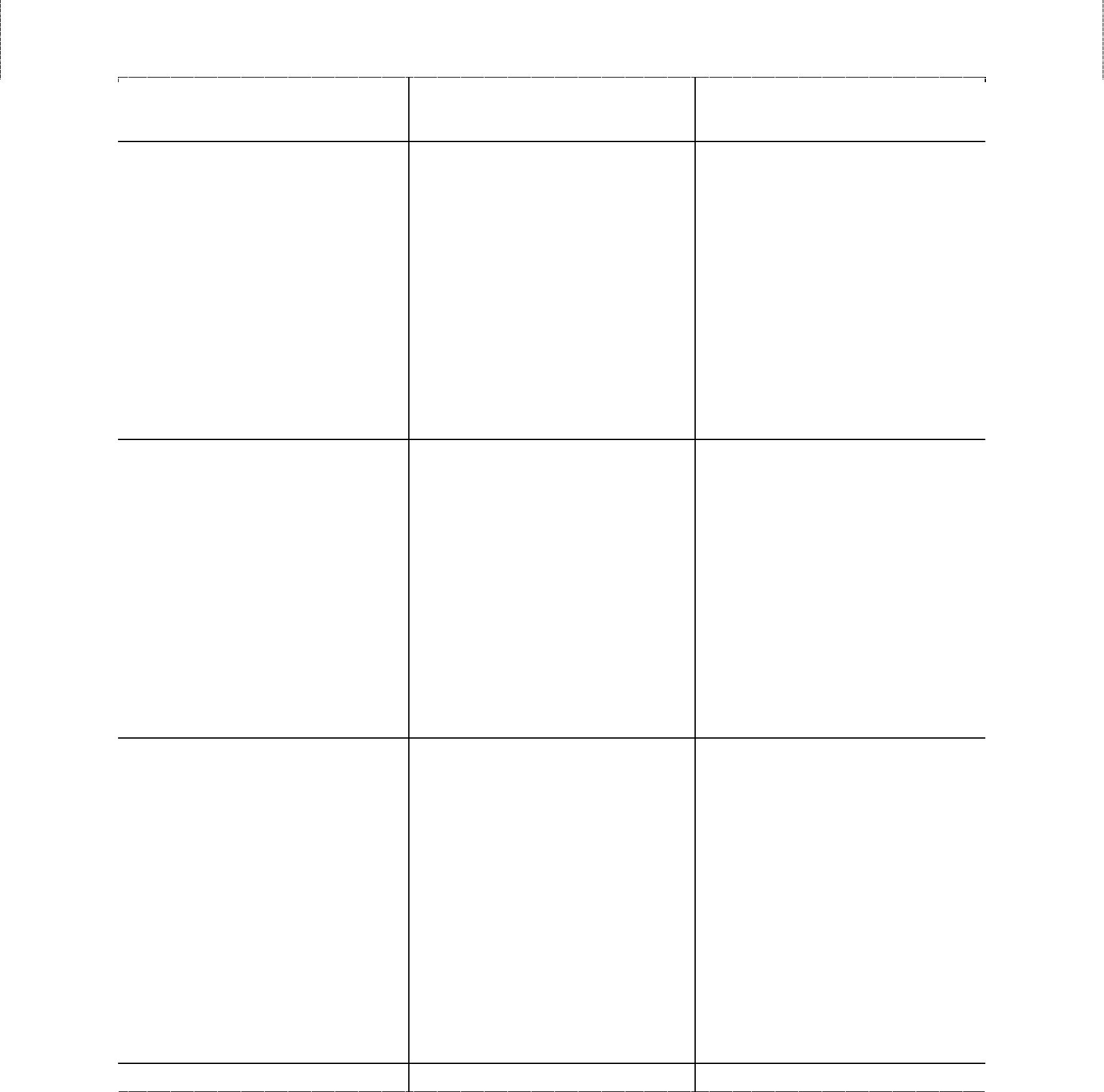 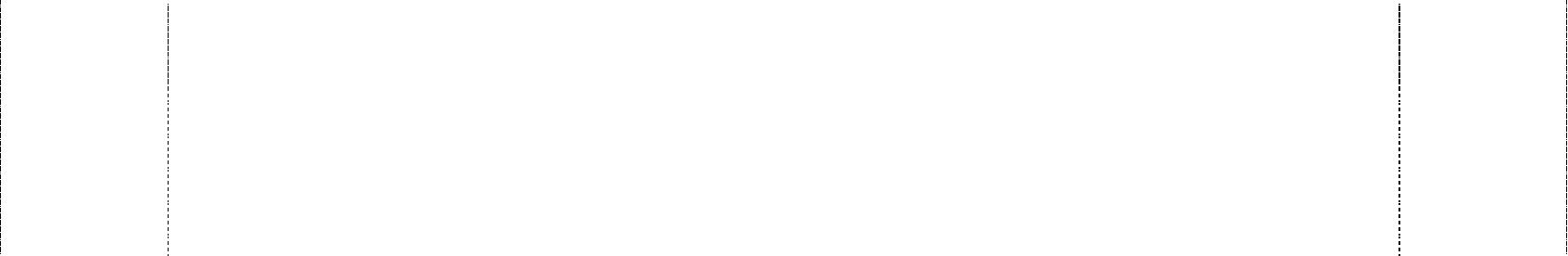 Digestive System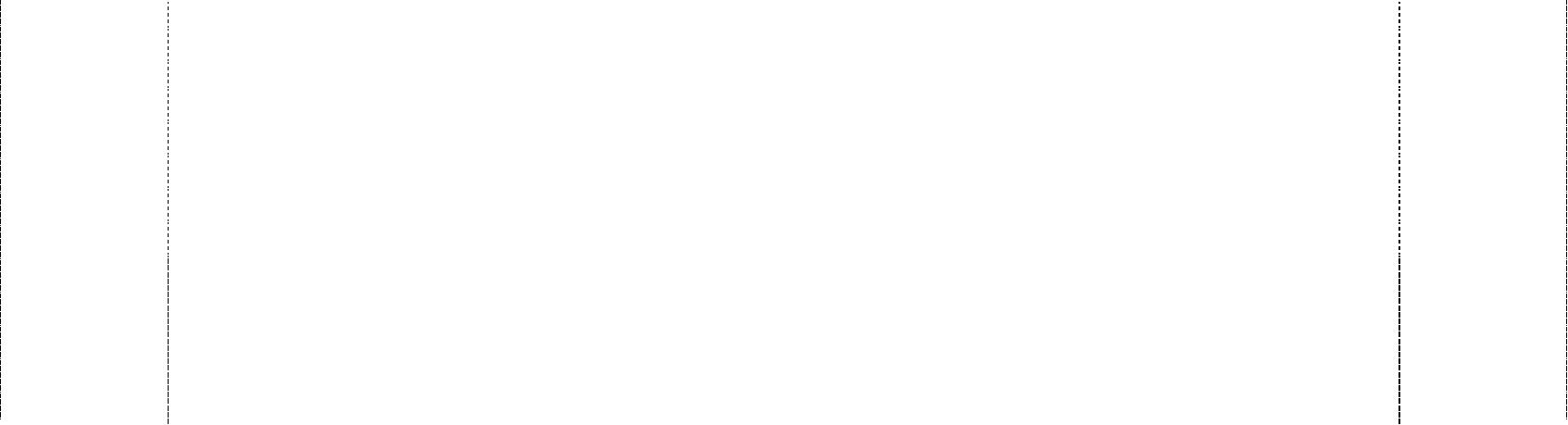 Circulatory System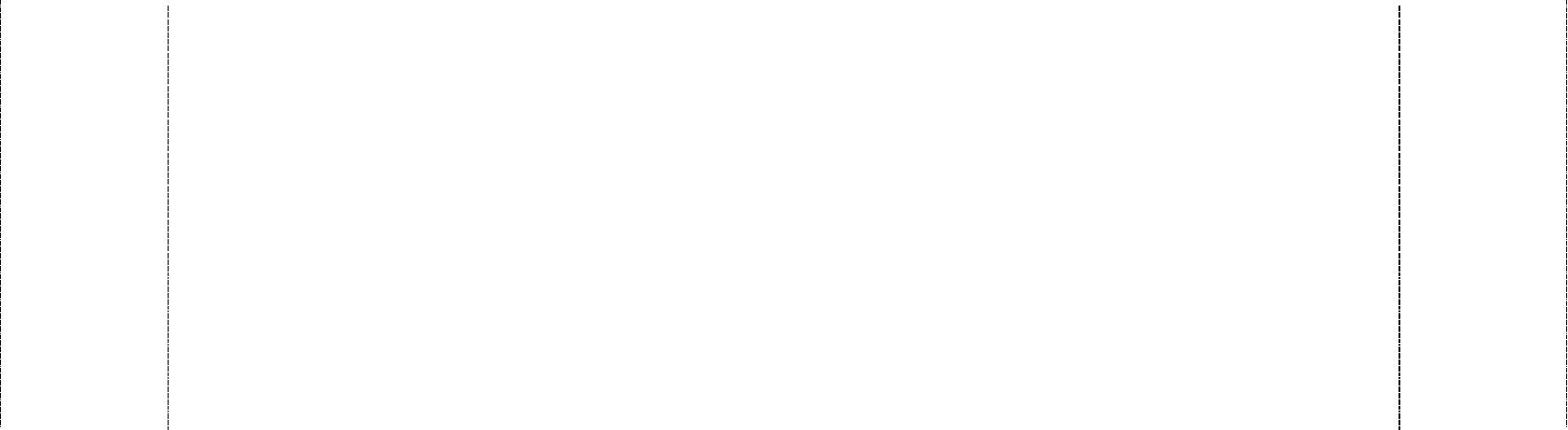 Nervous System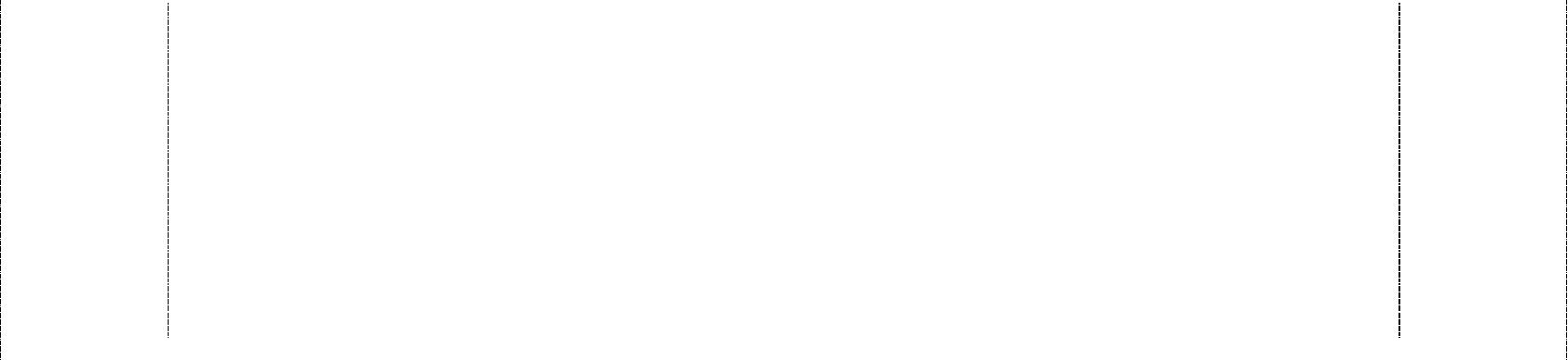 10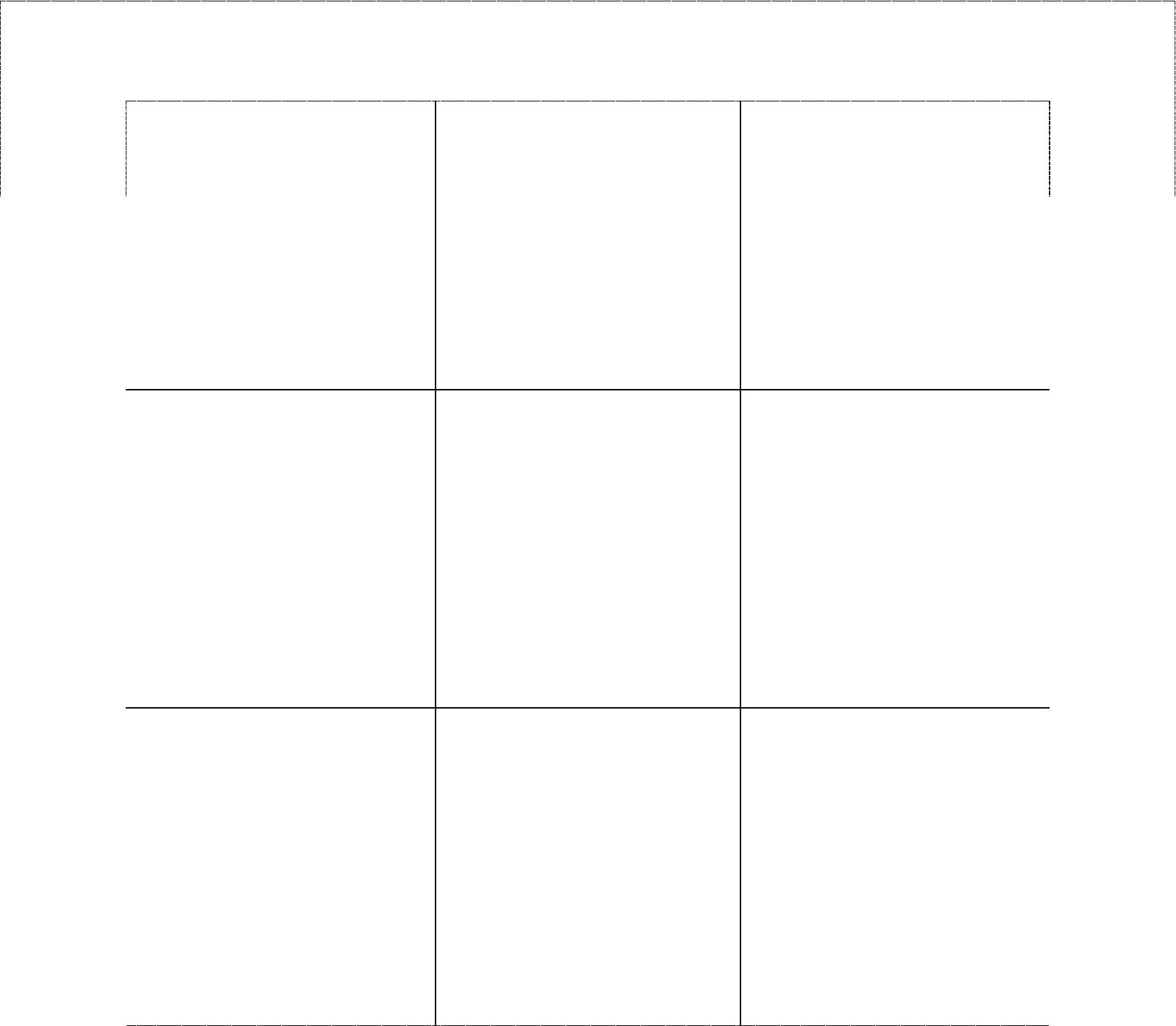 Respiratory System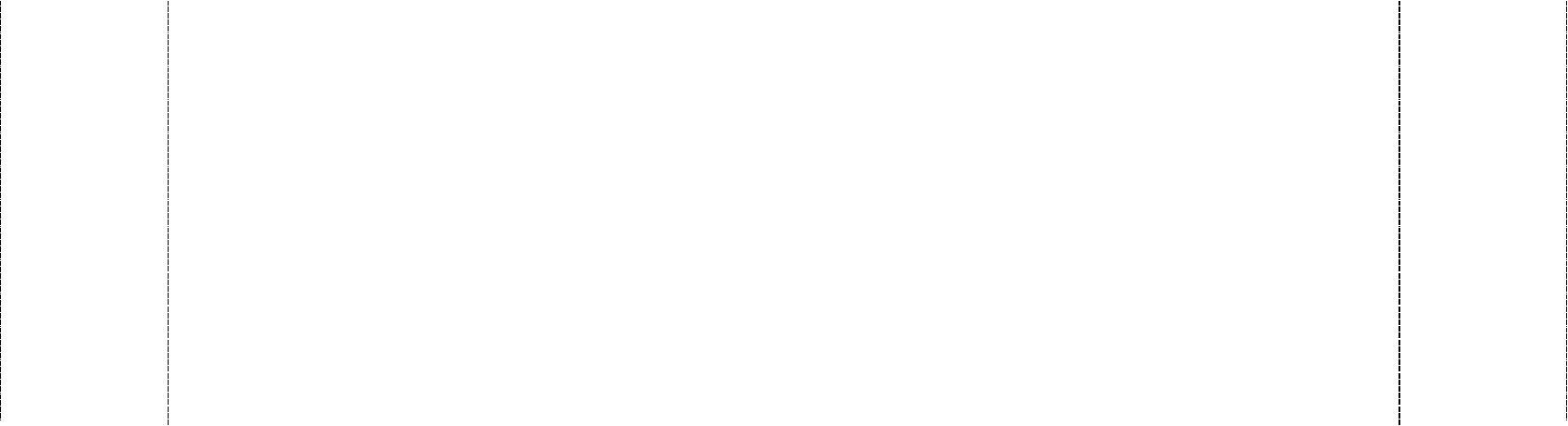 Excretory System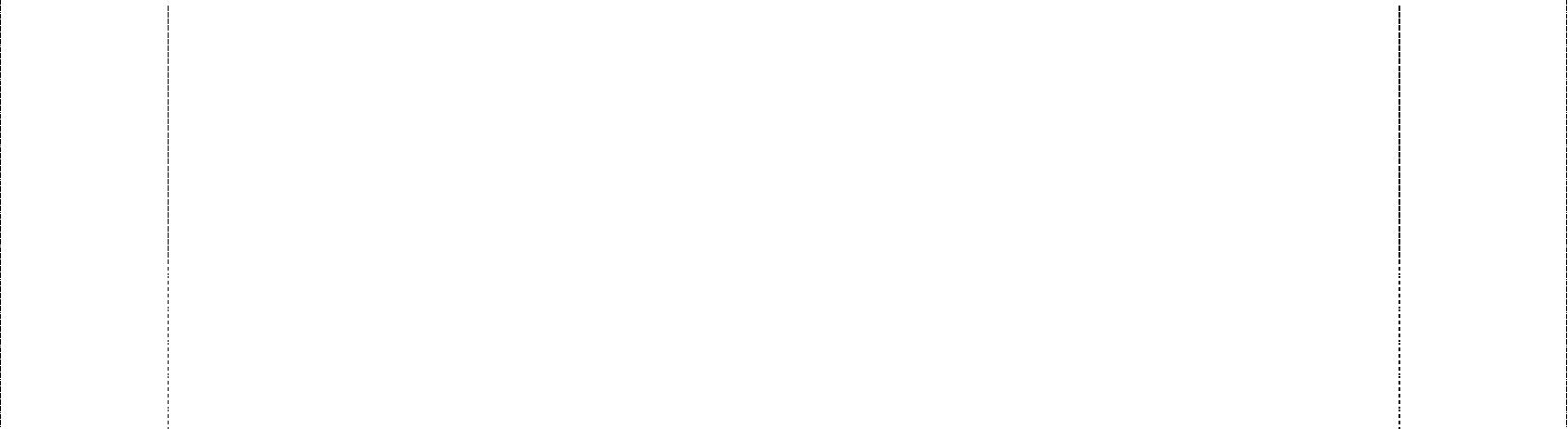 Muscular System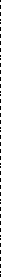 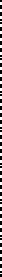 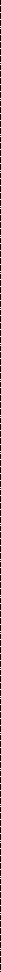 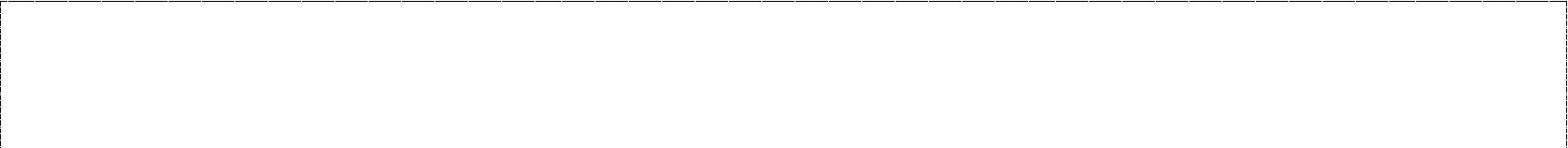 Chapter 12 – The health of the body depends on the health of its interdependent systems. p.434Cells and the organisms that they make up have the same basic needs. These include: Briefly outline how the systems below depend on one another. 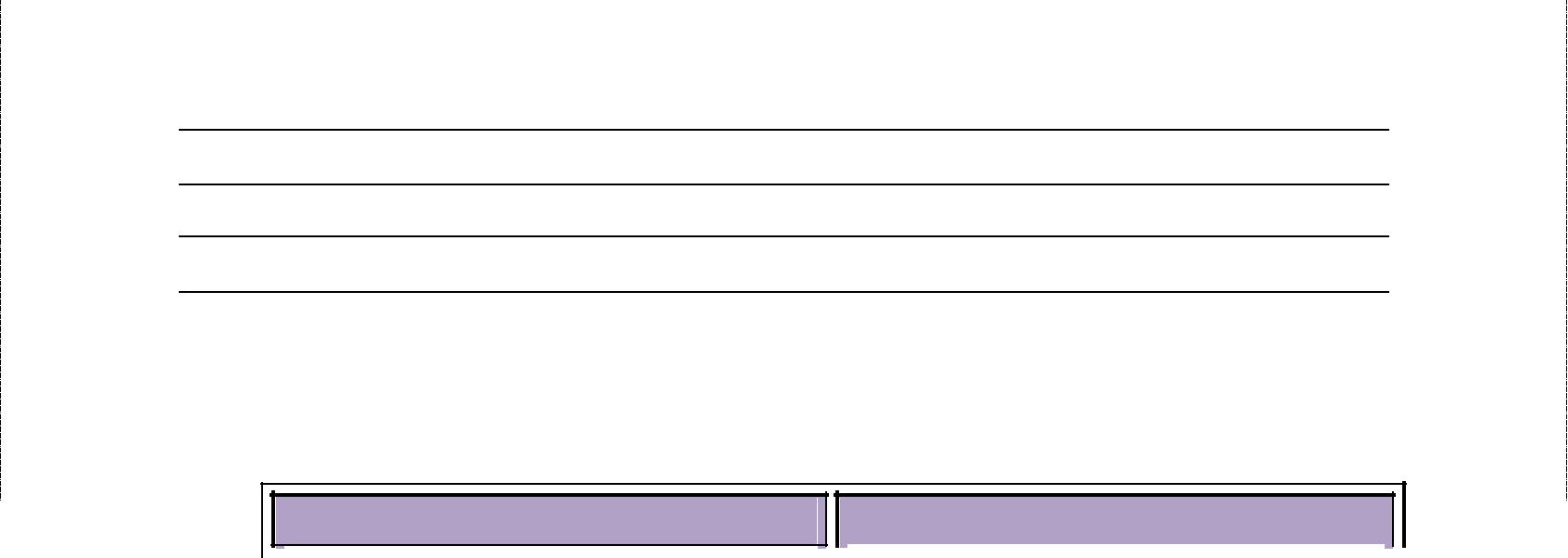 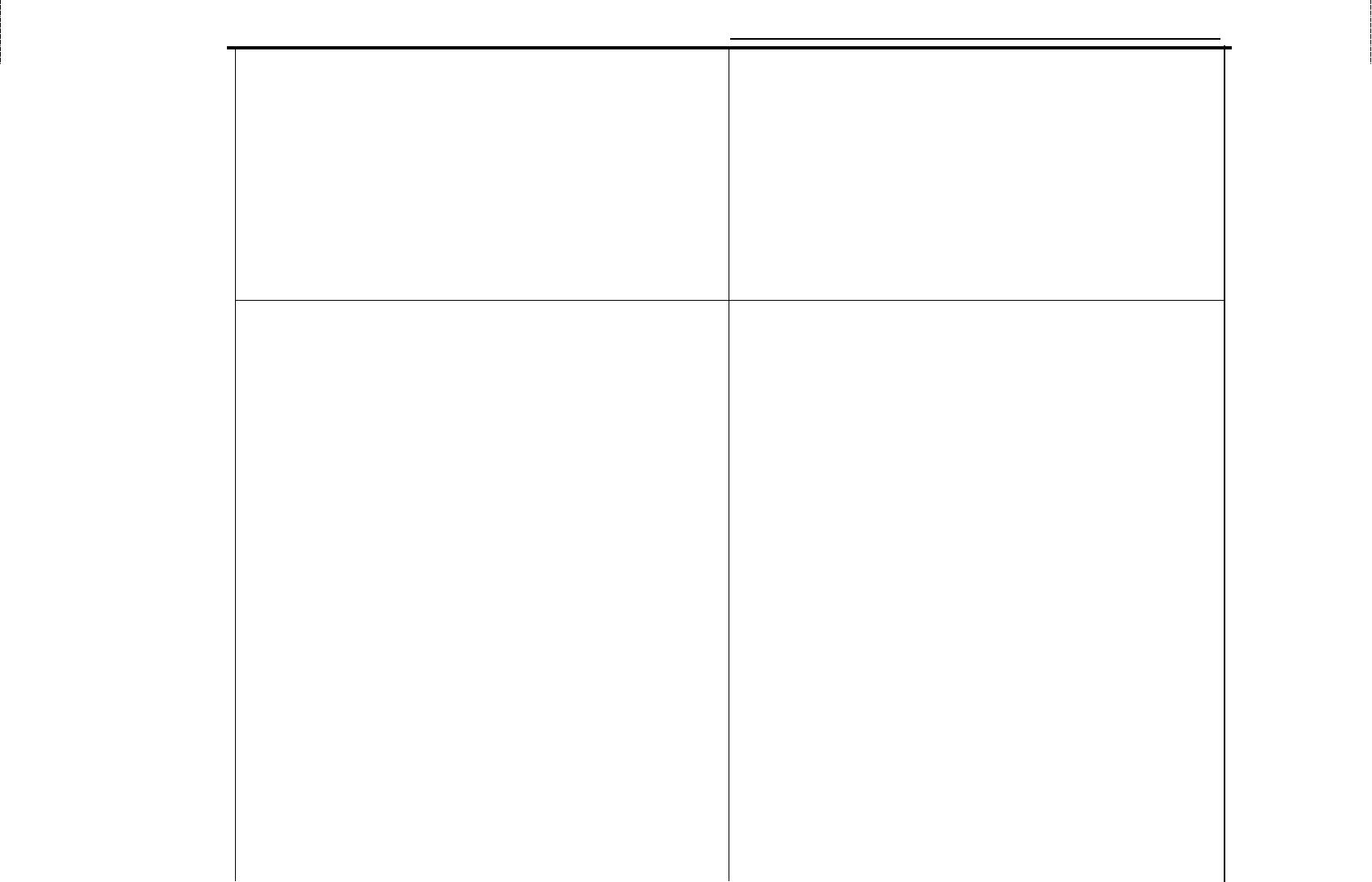 Circulatory andRespiratory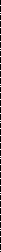 Circulatory and Digestive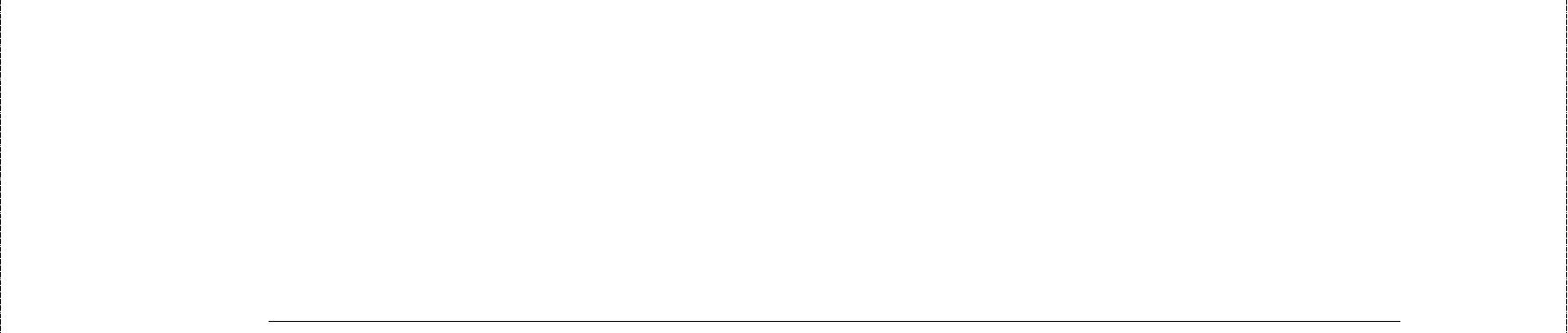 Nervous and Muscular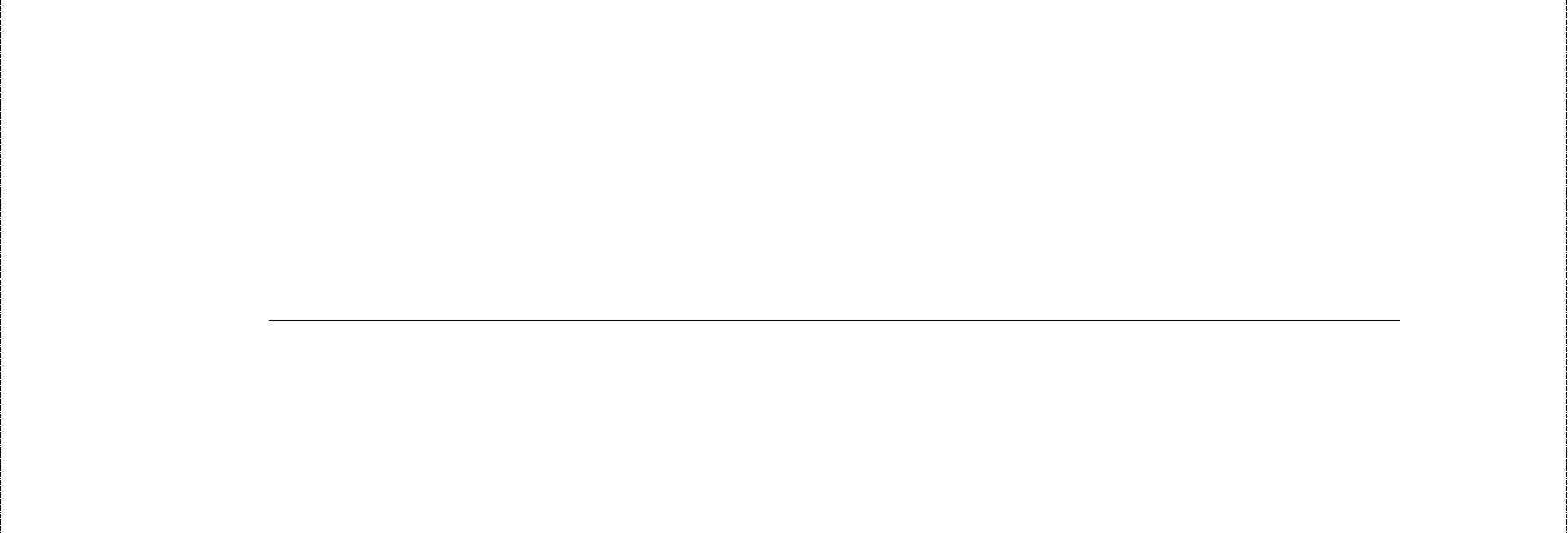 Identify three factors that affect the health of body systems. Compare and contrast lifestyle and genetic factors that affect our body systems. Briefly describe the technologies below that have been designed to assist damaged organs and/or systems. 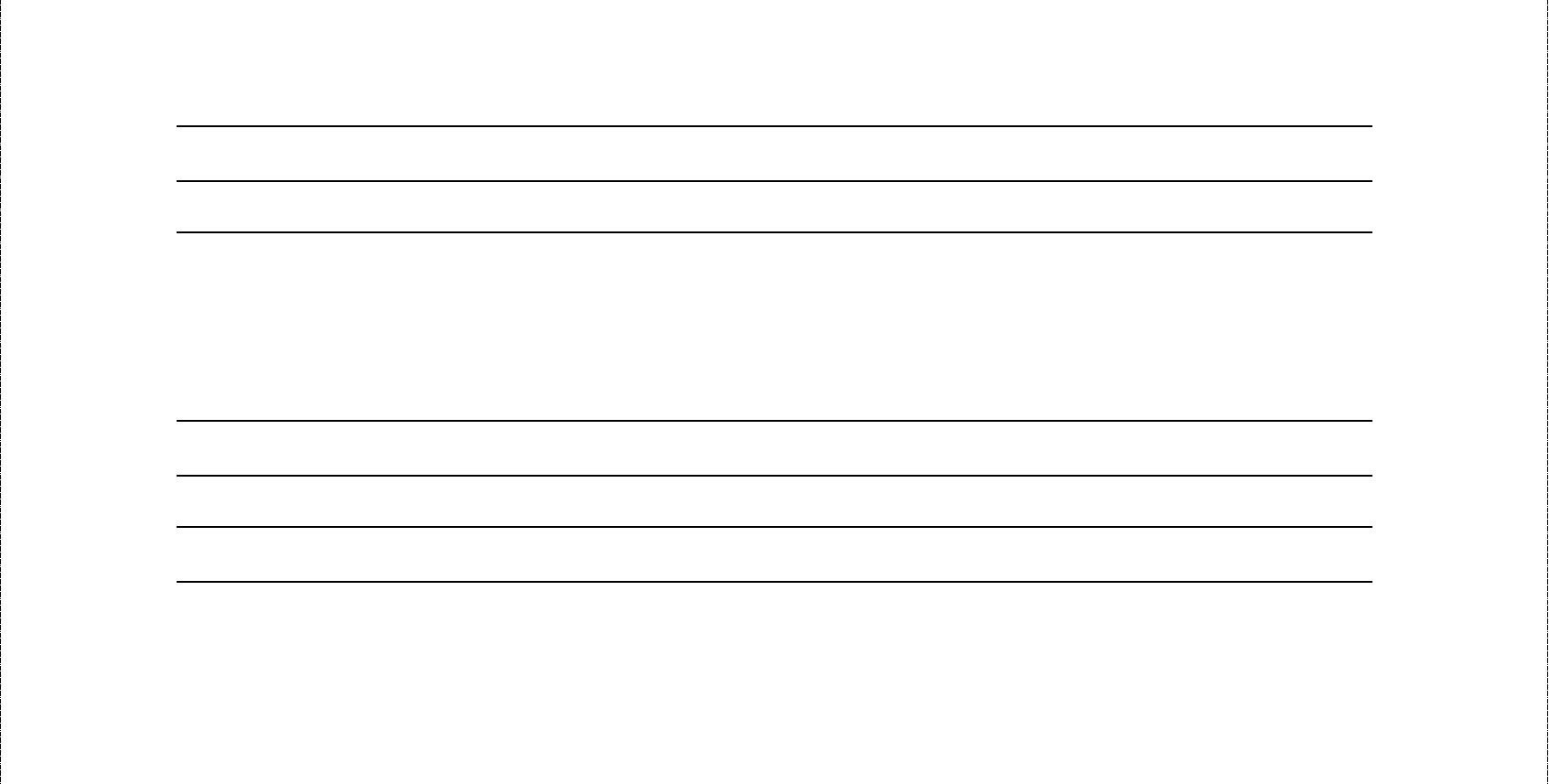 Artificial Heart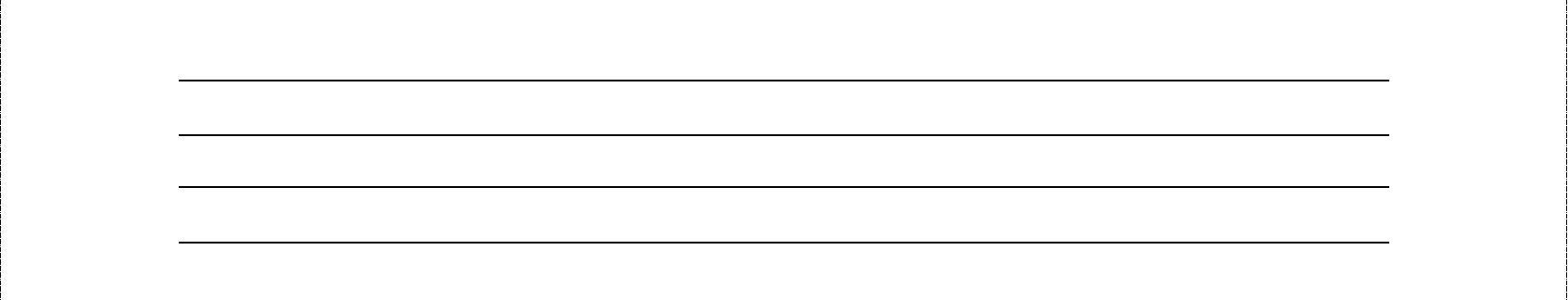 Insulin Pump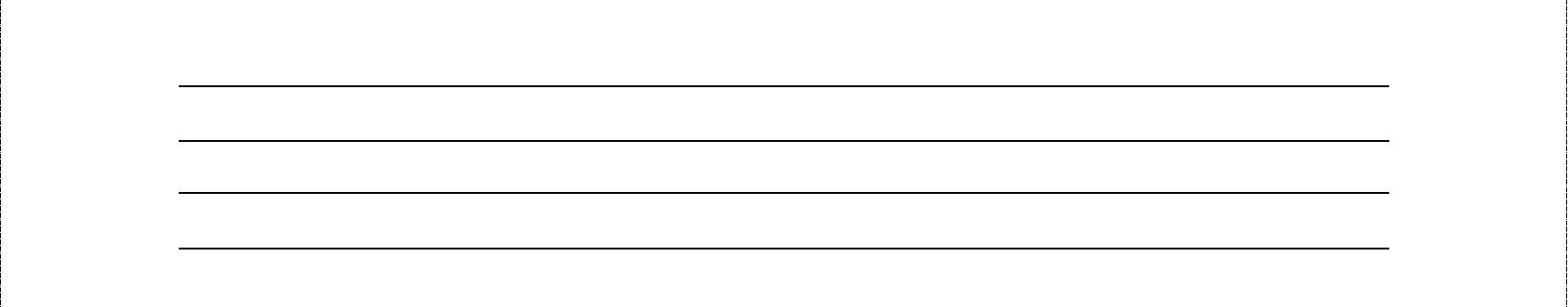 List six examples of careers that are associated with the health of body systems. 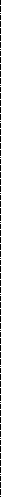 7. Identify the effects of lifestyle factors on our health.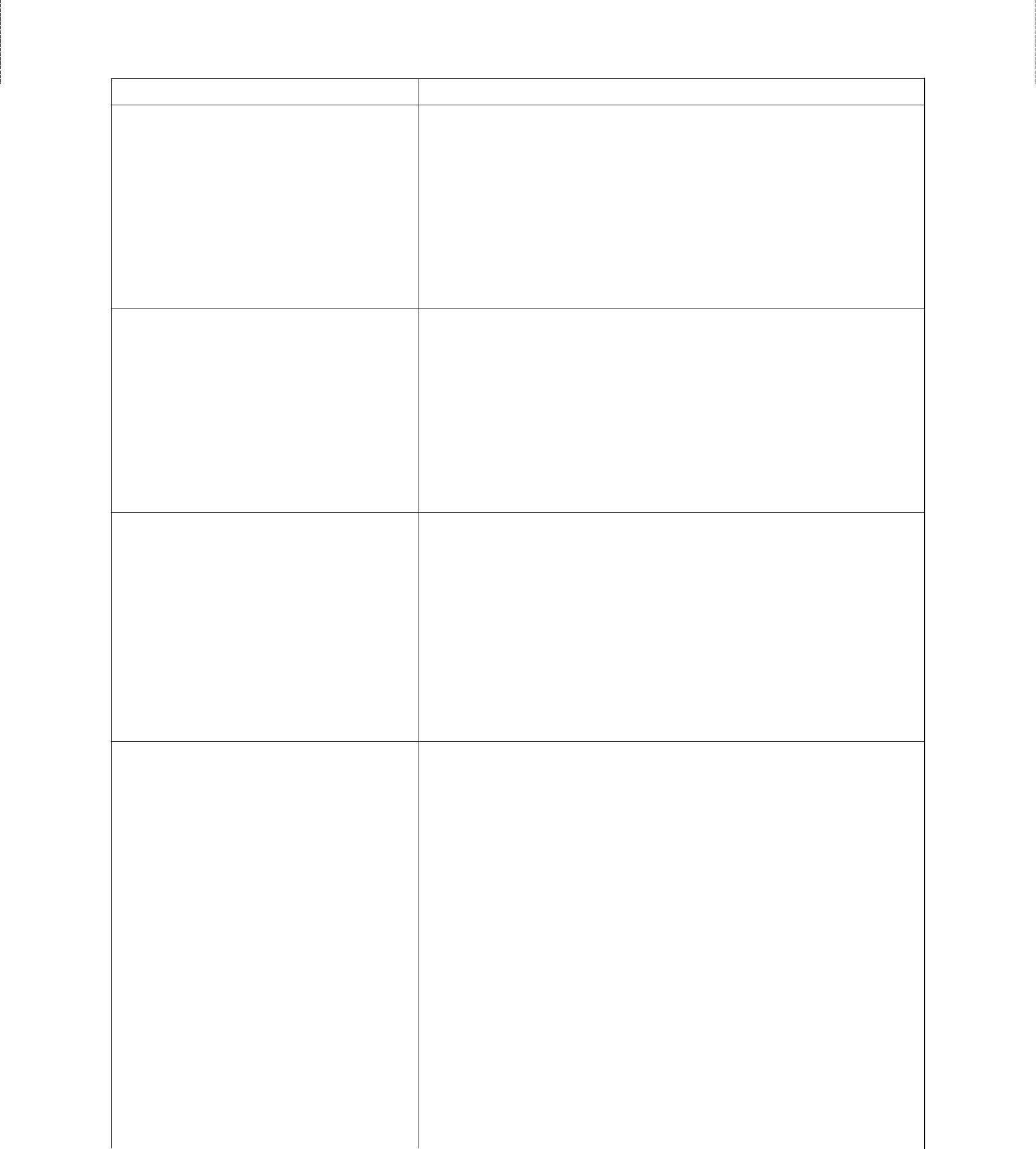 Diet high in fats and cholesterol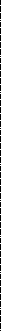 Being overweight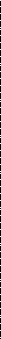 Smoking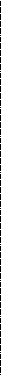 Drugs and alcohol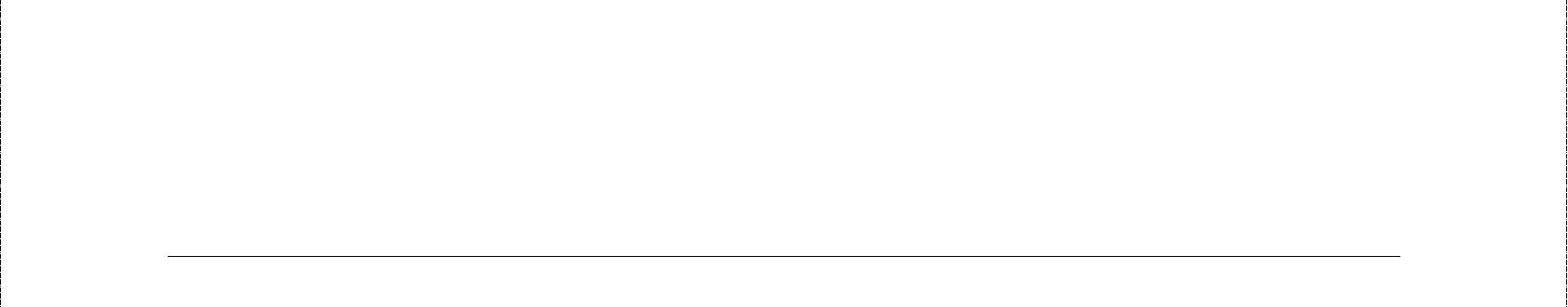 Lack of exercise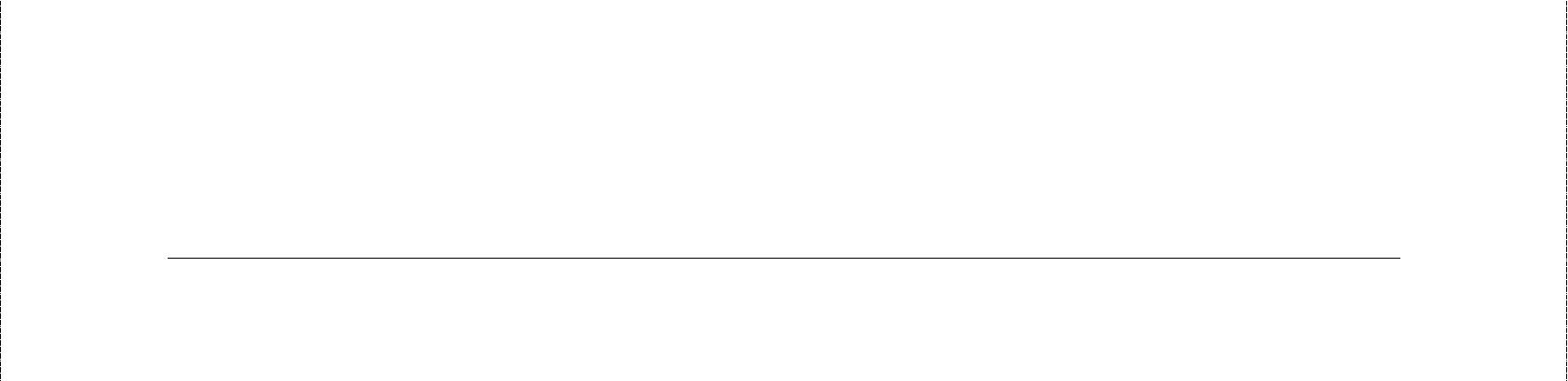 How do you use water?1.2.3.Water is constantly being changed from aWater is constantly being changed from ato aand backagain.again.This is driven by the.1.2.3.Definition:Definition:Definition:Glaciers and Global WarmingGlaciers and Global WarmingGlaciers and Global WarmingGlaciers and Global WarmingIn the last 100 years, the average surface temperature has increased byIn the last 100 years, the average surface temperature has increased byIn the last 100 years, the average surface temperature has increased byIn the last 100 years, the average surface temperature has increased byOC.The world’s glaciers are melting at a quicker pace than ever before.The world’s glaciers are melting at a quicker pace than ever before.The world’s glaciers are melting at a quicker pace than ever before.The world’s glaciers are melting at a quicker pace than ever before.What does this mean?1.2.3.Drainage BasinsDrainage BasinsWatershedWatershedThe area that drains into a body of water such as aThe area that drains into a body of water such as aThe area that drains into a body of water such as a, pond,or.SalinityTemperatureConvergence of the Labradorcurrent and the Gulf StreamOrigin of the OceanOrigin of the OceanOrigin of the OceanOrigin of the OceanOrigin of the OceanOrigin of the OceanA. Tectonic PlatesA. Tectonic PlatesA. Tectonic PlatesA. Tectonic PlatesA. Tectonic PlatesA. Tectonic PlatesHas helped to determine whereHas helped to determine whereHas helped to determine whereHas helped to determine whereHas helped to determine whereare located.are located.They move to change the position of theThey move to change the position of theThey move to change the position of theThey move to change the position of theThey move to change the position of theThey move to change the position of the..B. Volcanic ActionB. Volcanic ActionB. Volcanic ActionB. Volcanic ActionB. Volcanic ActionB. Volcanic ActionHas built ocean floor alongHas built ocean floor alongHas built ocean floor alongin areas where plates separate.in areas where plates separate.in areas where plates separate.in areas where plates separate.in areas where plates separate.Has helped buildin areas where plates have collided andin areas where plates have collided andin areas where plates have collided andin areas where plates have collided andin areas where plates have collided andin areas where plates have collided andmountain building occurs.mountain building occurs.mountain building occurs.mountain building occurs.mountain building occurs.mountain building occurs.Water trapped in volcanic materials were released asWater trapped in volcanic materials were released asWater trapped in volcanic materials were released asWater trapped in volcanic materials were released asWater trapped in volcanic materials were released asWater trapped in volcanic materials were released asWater trapped in volcanic materials were released asWater trapped in volcanic materials were released asWater trapped in volcanic materials were released as. It cooled,. It cooled,condensed and fell back to the earth. This water collected in the lowest parts of thecondensed and fell back to the earth. This water collected in the lowest parts of thecondensed and fell back to the earth. This water collected in the lowest parts of thecondensed and fell back to the earth. This water collected in the lowest parts of thecondensed and fell back to the earth. This water collected in the lowest parts of thecondensed and fell back to the earth. This water collected in the lowest parts of thecondensed and fell back to the earth. This water collected in the lowest parts of thecondensed and fell back to the earth. This water collected in the lowest parts of thecondensed and fell back to the earth. This water collected in the lowest parts of thecondensed and fell back to the earth. This water collected in the lowest parts of thecondensed and fell back to the earth. This water collected in the lowest parts of thecondensed and fell back to the earth. This water collected in the lowest parts of thecondensed and fell back to the earth. This water collected in the lowest parts of theEarth’s surface… theEarth’s surface… the.C. ErosionC. ErosionC. ErosionC. ErosionC. ErosionC. ErosionAided in the development ofAided in the development ofAided in the development ofAided in the development ofas material isD. GlaciationD. GlaciationA force of.Move materials towards the oceans.Move materials towards the oceans.Two Local Currents are the Labrador Current (Two Local Currents are the Labrador Current (Two Local Currents are the Labrador Current (Two Local Currents are the Labrador Current () and the Gulf Stream) and the Gulf Stream().).Connected to the motion of theConnected to the motion of theConnected to the motion of theand the spinning of the Earth.and the spinning of the Earth.and the spinning of the Earth.Theexerts a greater force of pull than theexerts a greater force of pull than theexerts a greater force of pull than thedue to itscloser proximity to the Earth.closer proximity to the Earth.closer proximity to the Earth.Spring TidesNeap TidesHeat CapacityHeat CapacityHeat CapacityHeat CapacityHeat CapacityHeat CapacityA measure of how long it takes a material toA measure of how long it takes a material toorAn example of a material with a high heat capacity isAn example of a material with a high heat capacity isAn example of a material with a high heat capacity is.can store large amounts of heat.can store large amounts of heat.can store large amounts of heat.willtransfer this heat to other parts of the world.transfer this heat to other parts of the world.transfer this heat to other parts of the world.transfer this heat to other parts of the world.transfer this heat to other parts of the world.Oceans and ClimateOceans and ClimateOceans and ClimateOceans and ClimateOceans and ClimateRefers to the main characteristics of an area’s weather isRefers to the main characteristics of an area’s weather isRefers to the main characteristics of an area’s weather isRefers to the main characteristics of an area’s weather isRefers to the main characteristics of an area’s weather isRefers to the main characteristics of an area’s weather isRefers to the main characteristics of an area’s weather isRefers to the main characteristics of an area’s weather isRefers to the main characteristics of an area’s weather isRefers to the main characteristics of an area’s weather isRefers to the main characteristics of an area’s weather isRefers to the main characteristics of an area’s weather isRefers to the main characteristics of an area’s weather isRefers to the main characteristics of an area’s weather isRefers to the main characteristics of an area’s weather isRefers to the main characteristics of an area’s weather is.Ocean temperatures can have an effect on the climates ofOcean temperatures can have an effect on the climates ofOcean temperatures can have an effect on the climates ofOcean temperatures can have an effect on the climates ofOcean temperatures can have an effect on the climates ofOcean temperatures can have an effect on the climates ofOcean temperatures can have an effect on the climates ofOcean temperatures can have an effect on the climates ofOcean temperatures can have an effect on the climates ofOcean temperatures can have an effect on the climates ofOcean temperatures can have an effect on the climates ofOcean temperatures can have an effect on the climates ofOcean temperatures can have an effect on the climates ofOcean temperatures can have an effect on the climates ofOcean temperatures can have an effect on the climates ofOcean temperatures can have an effect on the climates ofOcean temperatures can have an effect on the climates ofOcean temperatures can have an effect on the climates ofOcean temperatures can have an effect on the climates ofOcean temperatures can have an effect on the climates ofOcean temperatures can have an effect on the climates ofOcean temperatures can have an effect on the climates ofOcean temperatures can have an effect on the climates ofcommunities.communities.communities.communities.communities.Due to its high heat capacity:Due to its high heat capacity:Due to its high heat capacity:Due to its high heat capacity:Due to its high heat capacity:Due to its high heat capacity:1.2.This will cause summers to beThis will cause summers to beThis will cause summers to beThis will cause summers to beThis will cause summers to beand winters to beand winters to beand winters to beand winters to beand winters to beand winters to beand winters to beand winters to beOcean Currents and WeatherOcean Currents and WeatherOcean Currents and WeatherOcean Currents and WeatherOcean Currents and WeatherOcean Currents and WeatherOur weather patterns are rapidly changing due to the interactions of theOur weather patterns are rapidly changing due to the interactions of theOur weather patterns are rapidly changing due to the interactions of theOur weather patterns are rapidly changing due to the interactions of theOur weather patterns are rapidly changing due to the interactions of theOur weather patterns are rapidly changing due to the interactions of theOur weather patterns are rapidly changing due to the interactions of theOur weather patterns are rapidly changing due to the interactions of theOur weather patterns are rapidly changing due to the interactions of theOur weather patterns are rapidly changing due to the interactions of theOur weather patterns are rapidly changing due to the interactions of theOur weather patterns are rapidly changing due to the interactions of theOur weather patterns are rapidly changing due to the interactions of theOur weather patterns are rapidly changing due to the interactions of theOur weather patterns are rapidly changing due to the interactions of theOur weather patterns are rapidly changing due to the interactions of theOur weather patterns are rapidly changing due to the interactions of theOur weather patterns are rapidly changing due to the interactions of theOur weather patterns are rapidly changing due to the interactions of theOur weather patterns are rapidly changing due to the interactions of theOur weather patterns are rapidly changing due to the interactions of theOur weather patterns are rapidly changing due to the interactions of theOur weather patterns are rapidly changing due to the interactions of theand theand the.Warm surface currentsWarm surface currentsWarm surface currentsWarm surface currentstropical heat to the atmosphere.tropical heat to the atmosphere.tropical heat to the atmosphere.tropical heat to the atmosphere.tropical heat to the atmosphere.tropical heat to the atmosphere.tropical heat to the atmosphere.tropical heat to the atmosphere.tropical heat to the atmosphere.tropical heat to the atmosphere.tropical heat to the atmosphere.tropical heat to the atmosphere.Colder currentsColder currentsheat from the atmosphere.heat from the atmosphere.heat from the atmosphere.heat from the atmosphere.heat from the atmosphere.heat from the atmosphere.heat from the atmosphere.heat from the atmosphere.heat from the atmosphere.heat from the atmosphere.heat from the atmosphere.heat from the atmosphere.heat from the atmosphere.heat from the atmosphere.heat from the atmosphere.heat from the atmosphere.When the warm, moist air above the Gulf Stream blows over the colder water of theWhen the warm, moist air above the Gulf Stream blows over the colder water of theWhen the warm, moist air above the Gulf Stream blows over the colder water of theWhen the warm, moist air above the Gulf Stream blows over the colder water of theWhen the warm, moist air above the Gulf Stream blows over the colder water of theWhen the warm, moist air above the Gulf Stream blows over the colder water of theWhen the warm, moist air above the Gulf Stream blows over the colder water of theWhen the warm, moist air above the Gulf Stream blows over the colder water of theWhen the warm, moist air above the Gulf Stream blows over the colder water of theWhen the warm, moist air above the Gulf Stream blows over the colder water of theWhen the warm, moist air above the Gulf Stream blows over the colder water of theWhen the warm, moist air above the Gulf Stream blows over the colder water of theWhen the warm, moist air above the Gulf Stream blows over the colder water of theWhen the warm, moist air above the Gulf Stream blows over the colder water of theWhen the warm, moist air above the Gulf Stream blows over the colder water of theWhen the warm, moist air above the Gulf Stream blows over the colder water of theWhen the warm, moist air above the Gulf Stream blows over the colder water of theWhen the warm, moist air above the Gulf Stream blows over the colder water of theWhen the warm, moist air above the Gulf Stream blows over the colder water of theWhen the warm, moist air above the Gulf Stream blows over the colder water of theWhen the warm, moist air above the Gulf Stream blows over the colder water of theWhen the warm, moist air above the Gulf Stream blows over the colder water of theWhen the warm, moist air above the Gulf Stream blows over the colder water of theWhen the warm, moist air above the Gulf Stream blows over the colder water of theWhen the warm, moist air above the Gulf Stream blows over the colder water of theWhen the warm, moist air above the Gulf Stream blows over the colder water of theLabrador Current, it cools andLabrador Current, it cools andLabrador Current, it cools andLabrador Current, it cools andLabrador Current, it cools and, producing, producing, producing, producing, producing, producing.StateShapeVolumeParticleParticleArrangementMovementFluids…Fluids…Fluids…Fluids…Any form of matter thatAny form of matter that.The states of matter that can be fluids are:The states of matter that can be fluids are:The states of matter that can be fluids are:and..Examples include:Examples include:Examples include:Viscosity…Viscosity…Viscosity…Viscosity…A measure of a liquid’sA measure of a liquid’sto flow.to flow.to flow.Theorof a fluid.of a fluid.A fluid that is viscous is the one that isA fluid that is viscous is the one that isA fluid that is viscous is the one that isA fluid that is viscous is the one that isA fluid that is viscous is the one that isA fluid that is viscous is the one that is.A force that resists movement isA force that resists movement isA force that resists movement isA force that resists movement isA force that resists movement is.The greater the friction, theThe greater the friction, theThe greater the friction, thethe viscosity.the viscosity.the viscosity.In a fluid that has high viscosity, the particles areIn a fluid that has high viscosity, the particles areIn a fluid that has high viscosity, the particles areIn a fluid that has high viscosity, the particles areIn a fluid that has high viscosity, the particles areIn a fluid that has high viscosity, the particles areIn a fluid that has high viscosity, the particles areIn a fluid that has high viscosity, the particles areto each other.to each other.to each other.to each other.corn syrupdishwashingwaterliquidwaterliquid1. Temperature1. Temperature2. Concentration2. ConcentrationTemperature =ViscosityThe amount of a substance dissolved in aThe amount of a substance dissolved in aspecific volume.Concentration =Viscosity3. Attractive ForcesAttractive Forces =Viscosity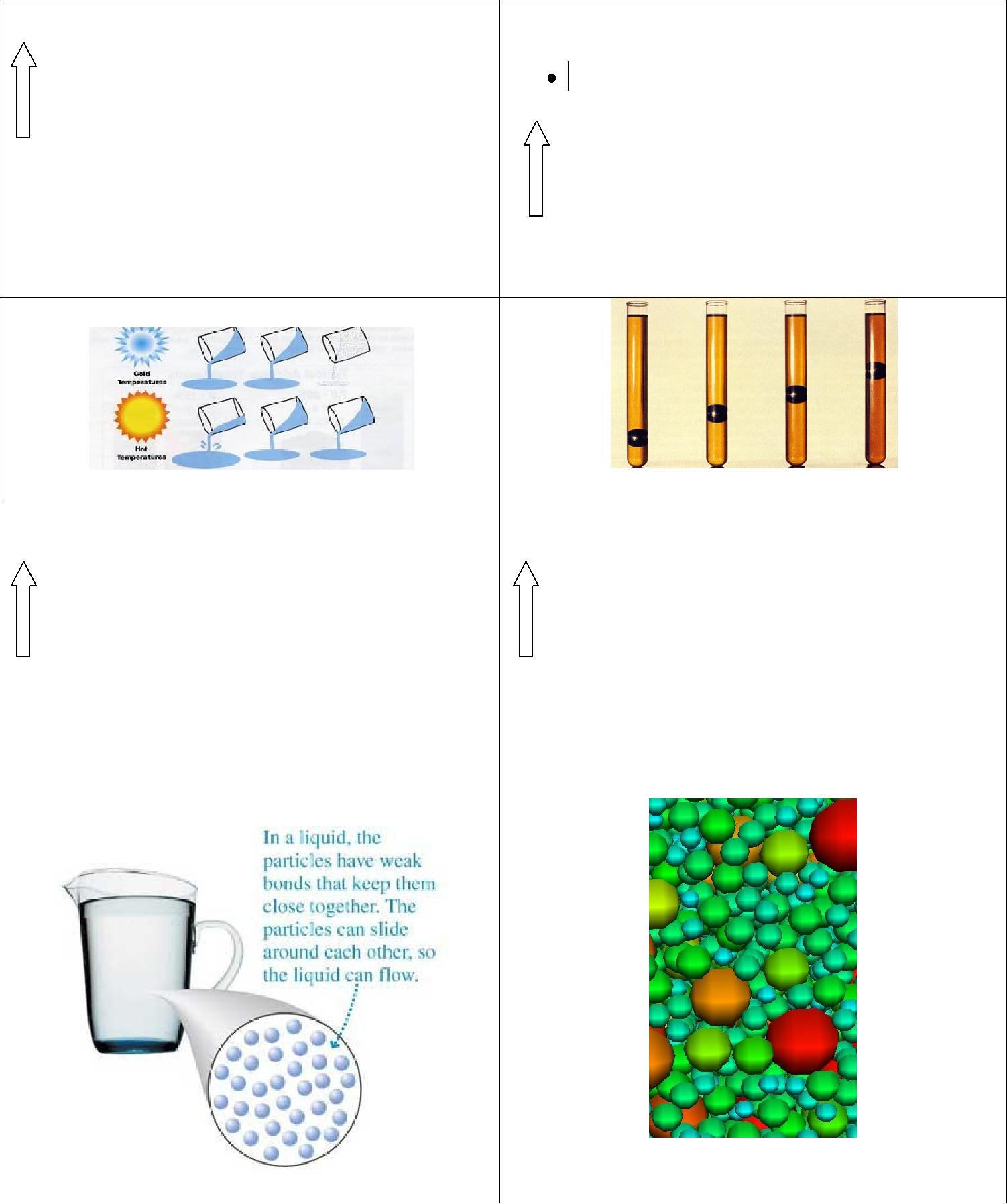 Density:Density:Density:Density:A measure of theA measure of thecontained in a givencontained in a givencontained in a givencontained in a givencontained in a given.A substance with a lower density willA substance with a lower density willA substance with a lower density willA substance with a lower density willA substance with a lower density willA substance with a lower density willA substance with a lower density willA substance with a lower density willA substance with a lower density willon substances with higheron substances with higheron substances with higherdensities.densities.densities.densities.The PTM states:The PTM states:The PTM states:The PTM states:Different substances have different sizedDifferent substances have different sizedDifferent substances have different sizedDifferent substances have different sizedDifferent substances have different sizedDifferent substances have different sizedDifferent substances have different sized.There arebetween the particles.between the particles.between the particles.between the particles.between the particles.between the particles.between the particles.The greater the spaces, theThe greater the spaces, theThe greater the spaces, theparticles therefore theparticles therefore theparticles therefore thethe density.the density.the density.the density.In general, gases aredense than liquids and liquids aredense than solids.energy,and take upand take upspace.o  Results ino  Results indensity.density.Anything that causes a change in theAnything that causes a change in theAnything that causes a change in theAnything that causes a change in theof an object.Aor.Balanced ForcesUnbalanced ForcesMassWeightMeasured inMeasured inPressure:Pressure:Pressure:The force acting on a certain area ofThe force acting on a certain area ofThe force acting on a certain area of..The larger the force,The larger the force,The larger the force,The smaller the area,The smaller the area,Calculating Pressure:Calculating Pressure:Calculating Pressure:The unit for pressure is the(symbol)(symbol)(symbol)(symbol)(symbol)You can determine pressure if you knowYou can determine pressure if you knowandando  Formulao  Formulao  FormulaPressure (P) =Pressure (P) =Pressure (P) =Atmospheric Pressure:Atmospheric Pressure:The pressure exerted bysurrounding the Earththat is held by the Earth’sthat is held by the Earth’s.Pascal’s Law:Pressure applied to an enclosed fluid is transmitted withPressure applied to an enclosed fluid is transmitted withPressure applied to an enclosed fluid is transmitted withPressure applied to an enclosed fluid is transmitted withforcethroughout the entire container.throughout the entire container.throughout the entire container.throughout the entire container.Basis forandThe History of LightThe History of LightPythagorasPythagorasAphilosopherSpeed: Light vs. SoundSpeed: Light vs. SoundSpeed: Light vs. SoundLight =Sound =Sound =Light Technologies include:Light Technologies include:1.1.2.3.4.8.8.5.9.9.6.10.10.10.7.Properties of LightProperties of Light1.2.2.3.4.4.5.6.6.The Wave Model of LightThe Wave Model of LightExplains that light is a type ofthat travels through empty space andtransfers energy from one place to another.transfers energy from one place to another.Longerrefract theHigh frequency waves haveHigh frequency waves haveHigh frequency waves havewavelengths.Low frequency waves haveLow frequency waves havewavelengths.Type of ElectromagneticInteresting FactsExamples of UsesRadiation1. Radio Waves1. Radio Waves2. Microwaves2. Microwaves3.Infrared Waves4.Visible Light SpectrumGenerallyGenerallyenergy radiation is more harmful toenergy radiation is more harmful tohumans.humans.humans.humans.humans.The Earth’sThe Earth’sThe Earth’sis able to protect us from some of the moreis able to protect us from some of the moredangerous radiation present in space.dangerous radiation present in space.dangerous radiation present in space.dangerous radiation present in space.dangerous radiation present in space.dangerous radiation present in space.Positive and Negative Effects to Exposure to Electromagnetic RadiationPositive and Negative Effects to Exposure to Electromagnetic RadiationPositive and Negative Effects to Exposure to Electromagnetic RadiationPositive and Negative Effects to Exposure to Electromagnetic RadiationPositive and Negative Effects to Exposure to Electromagnetic RadiationPositive and Negative Effects to Exposure to Electromagnetic RadiationPositive and Negative Effects to Exposure to Electromagnetic RadiationX-raysUltravioletRadio WavesPositive EffectsNegative EffectsThe Ray Model of LightThe Ray Model of LightUsed to study the behavior of light when it meets aUsed to study the behavior of light when it meets aLight is represented by aorthat showsthe direction the light is travelling.the direction the light is travelling.Law of ReflectionLaw of ReflectionLaw of ReflectionSates that the angle ofequals the angle ofTypes of MirrorsTypes of MirrorsTypes of MirrorsCharacteristics of ImageCharacteristics of ImageCharacteristics of ImageExamplesExamples1. Plane Mirror1. Plane Mirror1.SSS2.PPP3. O3. O3. O3. O4. T4. T4. T4. T2. Concave Mirror2. Concave Mirror1.SSS2.PPP3. O3. O3. O3. O4. T4. T4. T4. T1.SSS2.PPP3. O3. O3. O3. O4. T4. T4. T4. T1.SSS2.PPP3. O3. O3. O3. O4. T4. T4. T4. T3. Convex Mirror1.S2.P3. O3. O4. T4. TReal ImageVirtual ImageRefractionRefractionRefractionTheTheof a wave when it travels from oneto another.to another.Theray is found in the second medium travelling in a differentray is found in the second medium travelling in a differentray is found in the second medium travelling in a differentthan the incident ray.than the incident ray.LensesLensesLensesLensesLensesApiece of transparent material thatpiece of transparent material thatpiece of transparent material thatpiece of transparent material thatpiece of transparent material thatlight in apredictable way.predictable way.predictable way.predictable way.Usually made fromUsually made fromUsually made fromororThere are two types of lenses:There are two types of lenses:There are two types of lenses:There are two types of lenses:There are two types of lenses:DiagramAffect on LightAffect on LightRays?Rays?1. ConvexLens2. ConcaveLensDefinition/ What is happening?Lens used to correct?Early IdeaCurrent TheoryPARTFUNCTIONCell OrganelleStructure and FunctionOrganellePLANTANIMALTissuesOrgansOrgan SystemMain Organs andMain FunctionsTissuesOrgan SystemMain Organs andMain FunctionsTissuesSystemsConnectionLifestyle FactorsEffects